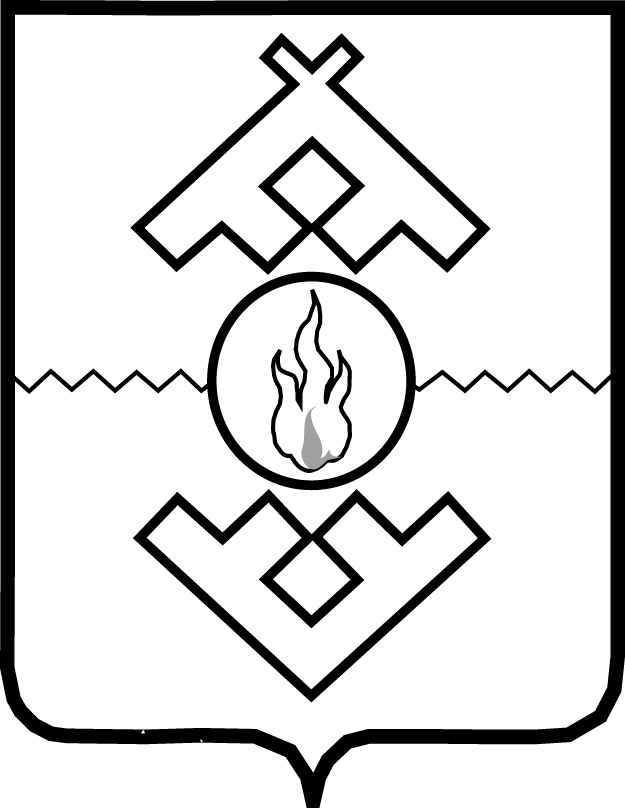 Департамент здравоохранения,труда и социальной защиты населенияНенецкого автономного округаПРИКАЗот __ _______ 201_ г. № __г. Нарьян-МарО внесении изменений в отдельные приказыДепартамента здравоохранения, труда и социальной защиты населения Ненецкого автономного округа, Управления труда и социальной защиты населения Ненецкого автономного округа и Управления здравоохранения Ненецкого автономного округаВ соответствии с подпунктом 2 пункта 4 статьи 26 Федерального закона от 1 декабря 2014 г. № 419-ФЗ «О внесении изменений в отдельные законодательные акты Российской Федерации по вопросам социальной защиты инвалидов в связи с ратификацией Конвенции о правах инвалидов», ПРИКАЗЫВАЮ:1. Внести изменения в некоторые приказы Департамента здравоохранения, труда и социальной защиты населения Ненецкого автономного округа и Управления труда и социальной защиты населения Ненецкого автономного округа согласно приложению.2. Настоящий приказ вступает в силу через 10 дней после его официального опубликования.Заместитель губернатора Ненецкого автономного округа – руководитель Департамента здравоохранения,труда и социальной защиты населенияНенецкого автономного округа        	 			   Н.А. СемяшкинаПриложениек приказу Департамента здравоохранения, труда и социальной защиты населенияНенецкого автономного округаот __.__.____ № __«О внесении изменений в отдельные приказы Департамента здравоохранения, труда и социальной защиты населения Ненецкого автономного округа, Управления труда и социальной защиты населения Ненецкого автономного округа и Управления здравоохранения Ненецкого автономного округа»Изменения,вносимые в отдельные приказы Департамента здравоохранения, труда и социальной защиты населения Ненецкого автономного округа и Управления труда и социальной защиты населения Ненецкого автономного округа1. Внести в Административный регламент предоставления государственной услуги «Предоставление единовременного пособия при рождении второго, третьего ребенка и последующих детей, утвержденный Приказом Департамента здравоохранения, труда и социальной защиты населения Ненецкого автономного округа от 12.01.2016 № 2, следующие изменения:1) пункт 18 дополнить подпунктом 1.1) следующего содержания:«1.1) Федеральным законом от 24.11.1995 № 181-ФЗ «О социальной защите инвалидов в Российской Федерации» (Собрание законодательства Российской Федерации, 1995, № 48, ст. 4563; 2016, № 1, ст. 19);»;2) дополнить пунктом 37.1. следующего содержания:«37.1 В целях организации беспрепятственного доступа инвалидов (включая инвалидов, использующих кресла-коляски и собак-проводников) к месту предоставления государственной услуги им обеспечиваются:условия беспрепятственного доступа к объекту (зданию, помещению), в котором предоставляется государственная услуга, а также для беспрепятственного пользования транспортом, средствами связи и информации;возможность самостоятельного передвижения по территории, на которой расположены объекты (здания, помещения), в которых предоставляется государственная услуга, а также входа в такие объекты и выхода из них, посадки в транспортное средство и высадки из него, в том числе с использование кресла-коляски;сопровождение инвалидов, имеющих стойкие расстройства функции зрения и самостоятельного передвижения;надлежащее размещение оборудования и носителей информации, необходимых для обеспечения беспрепятственного доступа инвалидов к объектам (зданиям, помещениям), в которых предоставляется государственная услуга с учетом ограничений их жизнедеятельности;дублирование необходимой для инвалидов звуковой и зрительной информации, а также надписей, знаков и иной текстовой и графической информации знаками, выполненными рельефно-точечным шрифтом Брайля;допуск сурдопереводчика и тифлосурдопереводчика;допуск собаки-проводника на объекты (здания, помещения), в которых предоставляется государственная услуга;оказание инвалидам помощи в преодолении барьеров, мешающих получению ими государственной услуги наравне с другими лицами.В случае невозможности полностью приспособить объект с учетом потребности инвалида ему обеспечивается доступ к месту предоставления государственной услуги, либо когда это возможно, ее предоставление по месту жительства инвалида или в дистанционном режиме.».2. Внести в Административный регламент предоставления государственной услуги «Предоставление компенсации стоимости проезда лицам, подвергшимся политическим репрессиям и впоследствии реабилитированным», утвержденный Приказом Департамента здравоохранения, труда и социальной защиты населения Ненецкого автономного округа от 21.12.2015 № 96, следующие изменения:1) пункт 21 дополнить подпунктом 1.1) следующего содержания:«1.1) Федеральным законом от 24.11.1995 № 181-ФЗ «О социальной защите инвалидов в Российской Федерации» (Собрание законодательства Российской Федерации, 1995, № 48, ст. 4563; 2016, № 1, ст. 19);»;2) дополнить пунктом 40.1. следующего содержания:«40.1 В целях организации беспрепятственного доступа инвалидов (включая инвалидов, использующих кресла-коляски и собак-проводников) к месту предоставления государственной услуги им обеспечиваются:условия беспрепятственного доступа к объекту (зданию, помещению), в котором предоставляется государственная услуга, а также для беспрепятственного пользования транспортом, средствами связи и информации;возможность самостоятельного передвижения по территории, на которой расположены объекты (здания, помещения), в которых предоставляется государственная услуга, а также входа в такие объекты и выхода из них, посадки в транспортное средство и высадки из него, в том числе с использование кресла-коляски;сопровождение инвалидов, имеющих стойкие расстройства функции зрения и самостоятельного передвижения;надлежащее размещение оборудования и носителей информации, необходимых для обеспечения беспрепятственного доступа инвалидов к объектам (зданиям, помещениям), в которых предоставляется государственная услуга с учетом ограничений их жизнедеятельности;дублирование необходимой для инвалидов звуковой и зрительной информации, а также надписей, знаков и иной текстовой и графической информации знаками, выполненными рельефно-точечным шрифтом Брайля;допуск сурдопереводчика и тифлосурдопереводчика;допуск собаки-проводника на объекты (здания, помещения), в которых предоставляется государственная услуга;оказание инвалидам помощи в преодолении барьеров, мешающих получению ими государственной услуги наравне с другими лицами.В случае невозможности полностью приспособить объект с учетом потребности инвалида ему обеспечивается доступ к месту предоставления государственной услуги, либо когда это возможно, ее предоставление по месту жительства инвалида или в дистанционном режиме.».3. Внести в Административный регламент предоставления государственной услуги «Предоставление единовременной социальной помощи гражданам, член семьи которых умер (погиб)», утвержденный Приказом Департамента здравоохранения, труда и социальной защиты населения Ненецкого автономного округа от 21.12.2015 № 92, следующие изменения:1) пункт 18 дополнить подпунктом 1.1) следующего содержания:«1.1) Федеральным законом от 24.11.1995 № 181-ФЗ «О социальной защите инвалидов в Российской Федерации» (Собрание законодательства Российской Федерации, 1995, № 48, ст. 4563; 2016, № 1, ст. 19);»;2) дополнить пунктом 38.1. следующего содержания:«38.1 В целях организации беспрепятственного доступа инвалидов (включая инвалидов, использующих кресла-коляски и собак-проводников) к месту предоставления государственной услуги им обеспечиваются:условия беспрепятственного доступа к объекту (зданию, помещению), в котором предоставляется государственная услуга, а также для беспрепятственного пользования транспортом, средствами связи и информации;возможность самостоятельного передвижения по территории, на которой расположены объекты (здания, помещения), в которых предоставляется государственная услуга, а также входа в такие объекты и выхода из них, посадки в транспортное средство и высадки из него, в том числе с использование кресла-коляски;сопровождение инвалидов, имеющих стойкие расстройства функции зрения и самостоятельного передвижения;надлежащее размещение оборудования и носителей информации, необходимых для обеспечения беспрепятственного доступа инвалидов к объектам (зданиям, помещениям), в которых предоставляется государственная услуга с учетом ограничений их жизнедеятельности;дублирование необходимой для инвалидов звуковой и зрительной информации, а также надписей, знаков и иной текстовой и графической информации знаками, выполненными рельефно-точечным шрифтом Брайля;допуск сурдопереводчика и тифлосурдопереводчика;допуск собаки-проводника на объекты (здания, помещения), в которых предоставляется государственная услуга;оказание инвалидам помощи в преодолении барьеров, мешающих получению ими государственной услуги наравне с другими лицами.В случае невозможности полностью приспособить объект с учетом потребности инвалида ему обеспечивается доступ к месту предоставления государственной услуги, либо когда это возможно, ее предоставление по месту жительства инвалида или в дистанционном режиме.».4. Внести в Административный регламент предоставления государственной услуги «Предоставление государственного единовременного пособия и ежемесячной денежной компенсации гражданам при возникновении у них поствакцинальных осложнений», утвержденный Приказом Департамента здравоохранения, труда и социальной защиты населения Ненецкого автономного округа от 21.12.2015 № 98, следующие изменения:1) пункт 21 дополнить подпунктом 1.1) следующего содержания:«1.1) Федеральным законом от 24.11.1995 № 181-ФЗ «О социальной защите инвалидов в Российской Федерации» (Собрание законодательства Российской Федерации, 1995, № 48, ст. 4563; 2016, № 1, ст. 19);»;2) дополнить пунктом 39.1. следующего содержания:«39.1 В целях организации беспрепятственного доступа инвалидов (включая инвалидов, использующих кресла-коляски и собак-проводников) к месту предоставления государственной услуги им обеспечиваются:условия беспрепятственного доступа к объекту (зданию, помещению), в котором предоставляется государственная услуга, а также для беспрепятственного пользования транспортом, средствами связи и информации;возможность самостоятельного передвижения по территории, на которой расположены объекты (здания, помещения), в которых предоставляется государственная услуга, а также входа в такие объекты и выхода из них, посадки в транспортное средство и высадки из него, в том числе с использование кресла-коляски;сопровождение инвалидов, имеющих стойкие расстройства функции зрения и самостоятельного передвижения;надлежащее размещение оборудования и носителей информации, необходимых для обеспечения беспрепятственного доступа инвалидов к объектам (зданиям, помещениям), в которых предоставляется государственная услуга с учетом ограничений их жизнедеятельности;дублирование необходимой для инвалидов звуковой и зрительной информации, а также надписей, знаков и иной текстовой и графической информации знаками, выполненными рельефно-точечным шрифтом Брайля;допуск сурдопереводчика и тифлосурдопереводчика;допуск собаки-проводника на объекты (здания, помещения), в которых предоставляется государственная услуга;оказание инвалидам помощи в преодолении барьеров, мешающих получению ими государственной услуги наравне с другими лицами.В случае невозможности полностью приспособить объект с учетом потребности инвалида ему обеспечивается доступ к месту предоставления государственной услуги, либо когда это возможно, ее предоставление по месту жительства инвалида или в дистанционном режиме.».5. Внести в Административный регламент предоставления государственной услуги «Назначение дополнительной ежемесячной компенсационной выплаты лицам, признанным пострадавшими от политических репрессий», утвержденный Приказом Департамента здравоохранения, труда и социальной защиты населения Ненецкого автономного округа от 21.12.2015 № 97, следующие изменения:1) пункт 18 дополнить подпунктом 1.1) следующего содержания:«1.1) Федеральным законом от 24.11.1995 № 181-ФЗ «О социальной защите инвалидов в Российской Федерации» (Собрание законодательства Российской Федерации, 1995, № 48, ст. 4563; 2016, № 1, ст. 19);»;2) дополнить пунктом 37.1. следующего содержания:«37.1 В целях организации беспрепятственного доступа инвалидов (включая инвалидов, использующих кресла-коляски и собак-проводников) к месту предоставления государственной услуги им обеспечиваются:условия беспрепятственного доступа к объекту (зданию, помещению), в котором предоставляется государственная услуга, а также для беспрепятственного пользования транспортом, средствами связи и информации;возможность самостоятельного передвижения по территории, на которой расположены объекты (здания, помещения), в которых предоставляется государственная услуга, а также входа в такие объекты и выхода из них, посадки в транспортное средство и высадки из него, в том числе с использование кресла-коляски;сопровождение инвалидов, имеющих стойкие расстройства функции зрения и самостоятельного передвижения;надлежащее размещение оборудования и носителей информации, необходимых для обеспечения беспрепятственного доступа инвалидов к объектам (зданиям, помещениям), в которых предоставляется государственная услуга с учетом ограничений их жизнедеятельности;дублирование необходимой для инвалидов звуковой и зрительной информации, а также надписей, знаков и иной текстовой и графической информации знаками, выполненными рельефно-точечным шрифтом Брайля;допуск сурдопереводчика и тифлосурдопереводчика;допуск собаки-проводника на объекты (здания, помещения), в которых предоставляется государственная услуга;оказание инвалидам помощи в преодолении барьеров, мешающих получению ими государственной услуги наравне с другими лицами.В случае невозможности полностью приспособить объект с учетом потребности инвалида ему обеспечивается доступ к месту предоставления государственной услуги, либо когда это возможно, ее предоставление по месту жительства инвалида или в дистанционном режиме.».6. Внести в Административный регламент предоставления государственной услуги «Предоставление за счет средств окружного бюджета единовременной социальной выплаты гражданам, являющимся получателями жилищных компенсационных выплат из бюджета муниципального образования «Городской округ «Город Нарьян-Мар», утвержденный Приказом Департамента здравоохранения, труда и социальной защиты населения Ненецкого автономного округа от 21.12.2015 № 94, следующие изменения:1) пункт 18 дополнить подпунктом 1.1) следующего содержания:«1.1) Федеральным законом от 24.11.1995 № 181-ФЗ «О социальной защите инвалидов в Российской Федерации» (Собрание законодательства Российской Федерации, 1995, № 48, ст. 4563; 2016, № 1, ст. 19);»;2) дополнить пунктом 37.1. следующего содержания:«37.1 В целях организации беспрепятственного доступа инвалидов (включая инвалидов, использующих кресла-коляски и собак-проводников) к месту предоставления государственной услуги им обеспечиваются:условия беспрепятственного доступа к объекту (зданию, помещению), в котором предоставляется государственная услуга, а также для беспрепятственного пользования транспортом, средствами связи и информации;возможность самостоятельного передвижения по территории, на которой расположены объекты (здания, помещения), в которых предоставляется государственная услуга, а также входа в такие объекты и выхода из них, посадки в транспортное средство и высадки из него, в том числе с использование кресла-коляски;сопровождение инвалидов, имеющих стойкие расстройства функции зрения и самостоятельного передвижения;надлежащее размещение оборудования и носителей информации, необходимых для обеспечения беспрепятственного доступа инвалидов к объектам (зданиям, помещениям), в которых предоставляется государственная услуга с учетом ограничений их жизнедеятельности;дублирование необходимой для инвалидов звуковой и зрительной информации, а также надписей, знаков и иной текстовой и графической информации знаками, выполненными рельефно-точечным шрифтом Брайля;допуск сурдопереводчика и тифлосурдопереводчика;допуск собаки-проводника на объекты (здания, помещения), в которых предоставляется государственная услуга;оказание инвалидам помощи в преодолении барьеров, мешающих получению ими государственной услуги наравне с другими лицами.В случае невозможности полностью приспособить объект с учетом потребности инвалида ему обеспечивается доступ к месту предоставления государственной услуги, либо когда это возможно, ее предоставление по месту жительства инвалида или в дистанционном режиме.».7. Внести в Административный регламент предоставления государственной услуги «Предоставление ежемесячной доплаты к страховой пенсии лицам, награжденным медалью «За особые заслуги перед Ненецким автономным округом», и лицам, которым присвоено почетное звание «Почетный гражданин Ненецкого автономного округа», утвержденный Приказом Департамента здравоохранения, труда и социальной защиты населения Ненецкого автономного округа от 21.12.2015 № 93, следующие изменения:1) пункт 18 дополнить подпунктом 1.1) следующего содержания:«1.1) Федеральным законом от 24.11.1995 № 181-ФЗ «О социальной защите инвалидов в Российской Федерации» (Собрание законодательства Российской Федерации, 1995, № 48, ст. 4563; 2016, № 1, ст. 19);»;2) дополнить пунктом 37.1. следующего содержания:«37.1 В целях организации беспрепятственного доступа инвалидов (включая инвалидов, использующих кресла-коляски и собак-проводников) к месту предоставления государственной услуги им обеспечиваются:условия беспрепятственного доступа к объекту (зданию, помещению), в котором предоставляется государственная услуга, а также для беспрепятственного пользования транспортом, средствами связи и информации;возможность самостоятельного передвижения по территории, на которой расположены объекты (здания, помещения), в которых предоставляется государственная услуга, а также входа в такие объекты и выхода из них, посадки в транспортное средство и высадки из него, в том числе с использование кресла-коляски;сопровождение инвалидов, имеющих стойкие расстройства функции зрения и самостоятельного передвижения;надлежащее размещение оборудования и носителей информации, необходимых для обеспечения беспрепятственного доступа инвалидов к объектам (зданиям, помещениям), в которых предоставляется государственная услуга с учетом ограничений их жизнедеятельности;дублирование необходимой для инвалидов звуковой и зрительной информации, а также надписей, знаков и иной текстовой и графической информации знаками, выполненными рельефно-точечным шрифтом Брайля;допуск сурдопереводчика и тифлосурдопереводчика;допуск собаки-проводника на объекты (здания, помещения), в которых предоставляется государственная услуга;оказание инвалидам помощи в преодолении барьеров, мешающих получению ими государственной услуги наравне с другими лицами.В случае невозможности полностью приспособить объект с учетом потребности инвалида ему обеспечивается доступ к месту предоставления государственной услуги, либо когда это возможно, ее предоставление по месту жительства инвалида или в дистанционном режиме.».8. Внести в Административный регламент предоставления государственной услуги «Назначение ежемесячной денежной компенсации, установленной частями 9, 10, и 13 статьи 3 Федерального закона «О денежном довольствии военнослужащих и предоставлении им отдельным выплат», утвержденный Приказом Департамента здравоохранения, труда и социальной защиты населения Ненецкого автономного округа от 21.12.2015 № 91, следующие изменения:1) пункт 19 дополнить подпунктом 1.1) следующего содержания:«1.1) Федеральным законом от 24.11.1995 № 181-ФЗ «О социальной защите инвалидов в Российской Федерации» (Собрание законодательства Российской Федерации, 1995, № 48, ст. 4563; 2016, № 1, ст. 19);»;2) дополнить пунктом 38.1. следующего содержания:«38.1 В целях организации беспрепятственного доступа инвалидов (включая инвалидов, использующих кресла-коляски и собак-проводников) к месту предоставления государственной услуги им обеспечиваются:условия беспрепятственного доступа к объекту (зданию, помещению), в котором предоставляется государственная услуга, а также для беспрепятственного пользования транспортом, средствами связи и информации;возможность самостоятельного передвижения по территории, на которой расположены объекты (здания, помещения), в которых предоставляется государственная услуга, а также входа в такие объекты и выхода из них, посадки в транспортное средство и высадки из него, в том числе с использование кресла-коляски;сопровождение инвалидов, имеющих стойкие расстройства функции зрения и самостоятельного передвижения;надлежащее размещение оборудования и носителей информации, необходимых для обеспечения беспрепятственного доступа инвалидов к объектам (зданиям, помещениям), в которых предоставляется государственная услуга с учетом ограничений их жизнедеятельности;дублирование необходимой для инвалидов звуковой и зрительной информации, а также надписей, знаков и иной текстовой и графической информации знаками, выполненными рельефно-точечным шрифтом Брайля;допуск сурдопереводчика и тифлосурдопереводчика;допуск собаки-проводника на объекты (здания, помещения), в которых предоставляется государственная услуга;оказание инвалидам помощи в преодолении барьеров, мешающих получению ими государственной услуги наравне с другими лицами.В случае невозможности полностью приспособить объект с учетом потребности инвалида ему обеспечивается доступ к месту предоставления государственной услуги, либо когда это возможно, ее предоставление по месту жительства инвалида или в дистанционном режиме.».9. Внести в Административный регламент предоставления государственной услуги «Предоставление ежемесячной компенсационной выплаты родителям военнослужащих, погибших при исполнении обязанностей военной службы в условиях боевых действий или в связи с выполнением задач в условиях вооруженного конфликта, в ходе контртеррористических операций», утвержденный Приказом Департамента здравоохранения, труда и социальной защиты населения Ненецкого автономного округа от 03.09.2015 № 46, следующие изменения:1) пункт 17 после абзаца первого дополнить абзацем следующего содержания:«Федеральный закон от 24.11.1995 № 181-ФЗ «О социальной защите инвалидов в Российской Федерации» (Собрание законодательства Российской Федерации, 1995, № 48, ст. 4563; 2016, № 1, ст. 19);»;2) дополнить пунктом 31.1. следующего содержания:«31.1 В целях организации беспрепятственного доступа инвалидов (включая инвалидов, использующих кресла-коляски и собак-проводников) к месту предоставления государственной услуги им обеспечиваются:условия беспрепятственного доступа к объекту (зданию, помещению), в котором предоставляется государственная услуга, а также для беспрепятственного пользования транспортом, средствами связи и информации;возможность самостоятельного передвижения по территории, на которой расположены объекты (здания, помещения), в которых предоставляется государственная услуга, а также входа в такие объекты и выхода из них, посадки в транспортное средство и высадки из него, в том числе с использование кресла-коляски;сопровождение инвалидов, имеющих стойкие расстройства функции зрения и самостоятельного передвижения;надлежащее размещение оборудования и носителей информации, необходимых для обеспечения беспрепятственного доступа инвалидов к объектам (зданиям, помещениям), в которых предоставляется государственная услуга с учетом ограничений их жизнедеятельности;дублирование необходимой для инвалидов звуковой и зрительной информации, а также надписей, знаков и иной текстовой и графической информации знаками, выполненными рельефно-точечным шрифтом Брайля;допуск сурдопереводчика и тифлосурдопереводчика;допуск собаки-проводника на объекты (здания, помещения), в которых предоставляется государственная услуга;оказание инвалидам помощи в преодолении барьеров, мешающих получению ими государственной услуги наравне с другими лицами.В случае невозможности полностью приспособить объект с учетом потребности инвалида ему обеспечивается доступ к месту предоставления государственной услуги, либо когда это возможно, ее предоставление по месту жительства инвалида или в дистанционном режиме.».10. Внести в Административный регламент «Предоставление ежемесячного пособия на ребенка», утвержденный Приказом Департамента здравоохранения, труда и социальной защиты населения Ненецкого автономного округа от 03.09.2015 № 45, следующие изменения:1) пункт 17 после абзаца первого дополнить абзацем следующего содержания:«Федеральный закон от 24.11.1995 № 181-ФЗ «О социальной защите инвалидов в Российской Федерации» (Собрание законодательства Российской Федерации, 1995, № 48, ст. 4563; 2016, № 1, ст. 19);»;2) пункт 29 дополнить подпунктом 15) следующего содержания:«15) В целях организации беспрепятственного доступа инвалидов (включая инвалидов, использующих кресла-коляски и собак-проводников) к месту предоставления государственной услуги им обеспечиваются:условия беспрепятственного доступа к объекту (зданию, помещению), в котором предоставляется государственная услуга, а также для беспрепятственного пользования транспортом, средствами связи и информации;возможность самостоятельного передвижения по территории, на которой расположены объекты (здания, помещения), в которых предоставляется государственная услуга, а также входа в такие объекты и выхода из них, посадки в транспортное средство и высадки из него, в том числе с использование кресла-коляски;сопровождение инвалидов, имеющих стойкие расстройства функции зрения и самостоятельного передвижения;надлежащее размещение оборудования и носителей информации, необходимых для обеспечения беспрепятственного доступа инвалидов к объектам (зданиям, помещениям), в которых предоставляется государственная услуга с учетом ограничений их жизнедеятельности;дублирование необходимой для инвалидов звуковой и зрительной информации, а также надписей, знаков и иной текстовой и графической информации знаками, выполненными рельефно-точечным шрифтом Брайля;допуск сурдопереводчика и тифлосурдопереводчика;допуск собаки-проводника на объекты (здания, помещения), в которых предоставляется государственная услуга;оказание инвалидам помощи в преодолении барьеров, мешающих получению ими государственной услуги наравне с другими лицами.В случае невозможности полностью приспособить объект с учетом потребности инвалида ему обеспечивается доступ к месту предоставления государственной услуги, либо когда это возможно, ее предоставление по месту жительства инвалида или в дистанционном режиме.».11. Внести в Административный регламент предоставления государственной услуги «Предоставление субсидий на оплату жилого помещения и коммунальных услуг», утвержденный Приказом Департамента здравоохранения, труда и социальной защиты населения Ненецкого автономного округа от 01.07.2015 № 26, следующие изменения:1) пункт 17 после абзаца первого дополнить абзацем следующего содержания:«Федеральный закон от 24.11.1995 № 181-ФЗ «О социальной защите инвалидов в Российской Федерации» (Собрание законодательства Российской Федерации, 1995, № 48, ст. 4563; 2016, № 1, ст. 19);»;2) пункт 29 дополнить подпунктом 15) следующего содержания:«15) В целях организации беспрепятственного доступа инвалидов (включая инвалидов, использующих кресла-коляски и собак-проводников) к месту предоставления государственной услуги им обеспечиваются:условия беспрепятственного доступа к объекту (зданию, помещению), в котором предоставляется государственная услуга, а также для беспрепятственного пользования транспортом, средствами связи и информации;возможность самостоятельного передвижения по территории, на которой расположены объекты (здания, помещения), в которых предоставляется государственная услуга, а также входа в такие объекты и выхода из них, посадки в транспортное средство и высадки из него, в том числе с использование кресла-коляски;сопровождение инвалидов, имеющих стойкие расстройства функции зрения и самостоятельного передвижения;надлежащее размещение оборудования и носителей информации, необходимых для обеспечения беспрепятственного доступа инвалидов к объектам (зданиям, помещениям), в которых предоставляется государственная услуга с учетом ограничений их жизнедеятельности;дублирование необходимой для инвалидов звуковой и зрительной информации, а также надписей, знаков и иной текстовой и графической информации знаками, выполненными рельефно-точечным шрифтом Брайля;допуск сурдопереводчика и тифлосурдопереводчика;допуск собаки-проводника на объекты (здания, помещения), в которых предоставляется государственная услуга;оказание инвалидам помощи в преодолении барьеров, мешающих получению ими государственной услуги наравне с другими лицами.В случае невозможности полностью приспособить объект с учетом потребности инвалида ему обеспечивается доступ к месту предоставления государственной услуги, либо когда это возможно, ее предоставление по месту жительства инвалида или в дистанционном режиме.».12. Внести в Административный регламент предоставления государственной услуги «Предоставление ежемесячной компенсационной денежной выплаты лицам, состоящим на учете в государственном бюджетном учреждении здравоохранения Ненецкого автономного округа «Ненецкая окружная больница», больным сахарным диабетом и (или) онкологическими заболеваниями», утвержденный Приказом Департамента здравоохранения, труда и социальной защиты населения Ненецкого автономного округа от 26.01.2016 № 8, следующие изменения:1) пункт 18 дополнить подпунктом 1.1) следующего содержания:«1.1) Федеральным законом от 24.11.1995 № 181-ФЗ «О социальной защите инвалидов в Российской Федерации» (Собрание законодательства Российской Федерации, 1995, № 48, ст. 4563; 2016, № 1, ст. 19);»;2) дополнить пунктом 38.1. следующего содержания:«38.1 В целях организации беспрепятственного доступа инвалидов (включая инвалидов, использующих кресла-коляски и собак-проводников) к месту предоставления государственной услуги им обеспечиваются:условия беспрепятственного доступа к объекту (зданию, помещению), в котором предоставляется государственная услуга, а также для беспрепятственного пользования транспортом, средствами связи и информации;возможность самостоятельного передвижения по территории, на которой расположены объекты (здания, помещения), в которых предоставляется государственная услуга, а также входа в такие объекты и выхода из них, посадки в транспортное средство и высадки из него, в том числе с использование кресла-коляски;сопровождение инвалидов, имеющих стойкие расстройства функции зрения и самостоятельного передвижения;надлежащее размещение оборудования и носителей информации, необходимых для обеспечения беспрепятственного доступа инвалидов к объектам (зданиям, помещениям), в которых предоставляется государственная услуга с учетом ограничений их жизнедеятельности;дублирование необходимой для инвалидов звуковой и зрительной информации, а также надписей, знаков и иной текстовой и графической информации знаками, выполненными рельефно-точечным шрифтом Брайля;допуск сурдопереводчика и тифлосурдопереводчика;допуск собаки-проводника на объекты (здания, помещения), в которых предоставляется государственная услуга;оказание инвалидам помощи в преодолении барьеров, мешающих получению ими государственной услуги наравне с другими лицами.В случае невозможности полностью приспособить объект с учетом потребности инвалида ему обеспечивается доступ к месту предоставления государственной услуги, либо когда это возможно, ее предоставление по месту жительства инвалида или в дистанционном режиме.».13. Внести в Административный регламент предоставления государственной услуги «Предоставление ежемесячной компенсационной денежной выплаты бывшим работникам Нарьян-Марского городского рыболовецкого кооператива и объединения общественного питания Ненецкого окружного рыболовецкого потребительского союза», утвержденный Приказом Департамента здравоохранения, труда и социальной защиты населения Ненецкого автономного округа от 21.12.2015 № 95, следующие изменения:1) пункт 18 дополнить подпунктом 1.1) следующего содержания:«1.1) Федеральным законом от 24.11.1995 № 181-ФЗ «О социальной защите инвалидов в Российской Федерации» (Собрание законодательства Российской Федерации, 1995, № 48, ст. 4563; 2016, № 1, ст. 19);»;2) дополнить пунктом 37.1. следующего содержания:«37.1 В целях организации беспрепятственного доступа инвалидов (включая инвалидов, использующих кресла-коляски и собак-проводников) к месту предоставления государственной услуги им обеспечиваются:условия беспрепятственного доступа к объекту (зданию, помещению), в котором предоставляется государственная услуга, а также для беспрепятственного пользования транспортом, средствами связи и информации;возможность самостоятельного передвижения по территории, на которой расположены объекты (здания, помещения), в которых предоставляется государственная услуга, а также входа в такие объекты и выхода из них, посадки в транспортное средство и высадки из него, в том числе с использование кресла-коляски;сопровождение инвалидов, имеющих стойкие расстройства функции зрения и самостоятельного передвижения;надлежащее размещение оборудования и носителей информации, необходимых для обеспечения беспрепятственного доступа инвалидов к объектам (зданиям, помещениям), в которых предоставляется государственная услуга с учетом ограничений их жизнедеятельности;дублирование необходимой для инвалидов звуковой и зрительной информации, а также надписей, знаков и иной текстовой и графической информации знаками, выполненными рельефно-точечным шрифтом Брайля;допуск сурдопереводчика и тифлосурдопереводчика;допуск собаки-проводника на объекты (здания, помещения), в которых предоставляется государственная услуга;оказание инвалидам помощи в преодолении барьеров, мешающих получению ими государственной услуги наравне с другими лицами.В случае невозможности полностью приспособить объект с учетом потребности инвалида ему обеспечивается доступ к месту предоставления государственной услуги, либо когда это возможно, ее предоставление по месту жительства инвалида или в дистанционном режиме.».14. Внести в Административный регламент по предоставлению государственной услуги «Предоставление региональной социальной доплаты к пенсии», утвержденный Приказом Управления труда и социальной защиты населения Ненецкого автономного округа от 23.09.2014 № 61, с изменениями, внесенными Приказом Департамента здравоохранения, труда и социальной защиты населения Ненецкого автономного округа от 09.06.2015 № 23, следующие изменения:1) пункт 17 после абзаца первого дополнить абзацем следующего содержания:«Федеральный закон от 24.11.1995 № 181-ФЗ «О социальной защите инвалидов в Российской Федерации» (Собрание законодательства Российской Федерации, 1995, № 48, ст. 4563; 2016, № 1, ст. 19);»;2) пункт 28 дополнить подпунктом 15 следующего содержания:«15) В целях организации беспрепятственного доступа инвалидов (включая инвалидов, использующих кресла-коляски и собак-проводников) к месту предоставления государственной услуги им обеспечиваются:условия беспрепятственного доступа к объекту (зданию, помещению), в котором предоставляется государственная услуга, а также для беспрепятственного пользования транспортом, средствами связи и информации;возможность самостоятельного передвижения по территории, на которой расположены объекты (здания, помещения), в которых предоставляется государственная услуга, а также входа в такие объекты и выхода из них, посадки в транспортное средство и высадки из него, в том числе с использование кресла-коляски;сопровождение инвалидов, имеющих стойкие расстройства функции зрения и самостоятельного передвижения;надлежащее размещение оборудования и носителей информации, необходимых для обеспечения беспрепятственного доступа инвалидов к объектам (зданиям, помещениям), в которых предоставляется государственная услуга с учетом ограничений их жизнедеятельности;дублирование необходимой для инвалидов звуковой и зрительной информации, а также надписей, знаков и иной текстовой и графической информации знаками, выполненными рельефно-точечным шрифтом Брайля;допуск сурдопереводчика и тифлосурдопереводчика;допуск собаки-проводника на объекты (здания, помещения), в которых предоставляется государственная услуга;оказание инвалидам помощи в преодолении барьеров, мешающих получению ими государственной услуги наравне с другими лицами.В случае невозможности полностью приспособить объект с учетом потребности инвалида ему обеспечивается доступ к месту предоставления государственной услуги, либо когда это возможно, ее предоставление по месту жительства инвалида или в дистанционном режиме.».15. Внести в Административный регламент предоставления государственной услуги «Предоставление мер социальной поддержки гражданам, подвергшимся воздействию радиации, вследствие катастрофы на Чернобыльской АЭС», утвержденный Приказом Управления труда и социальной защиты населения Ненецкого автономного округа от 25.12.2014 № 106, следующие изменения:1) пункт 13 после абзаца первого дополнить абзацем следующего содержания:«Федеральный закон от 24.11.1995 № 181-ФЗ «О социальной защите инвалидов в Российской Федерации» (Собрание законодательства Российской Федерации, 1995, № 48, ст. 4563; 2016, № 1, ст. 19);»;2) дополнить пунктом 27.1. следующего содержания:«27.1 В целях организации беспрепятственного доступа инвалидов (включая инвалидов, использующих кресла-коляски и собак-проводников) к месту предоставления государственной услуги им обеспечиваются:условия беспрепятственного доступа к объекту (зданию, помещению), в котором предоставляется государственная услуга, а также для беспрепятственного пользования транспортом, средствами связи и информации;возможность самостоятельного передвижения по территории, на которой расположены объекты (здания, помещения), в которых предоставляется государственная услуга, а также входа в такие объекты и выхода из них, посадки в транспортное средство и высадки из него, в том числе с использование кресла-коляски;сопровождение инвалидов, имеющих стойкие расстройства функции зрения и самостоятельного передвижения;надлежащее размещение оборудования и носителей информации, необходимых для обеспечения беспрепятственного доступа инвалидов к объектам (зданиям, помещениям), в которых предоставляется государственная услуга с учетом ограничений их жизнедеятельности;дублирование необходимой для инвалидов звуковой и зрительной информации, а также надписей, знаков и иной текстовой и графической информации знаками, выполненными рельефно-точечным шрифтом Брайля;допуск сурдопереводчика и тифлосурдопереводчика;допуск собаки-проводника на объекты (здания, помещения), в которых предоставляется государственная услуга;оказание инвалидам помощи в преодолении барьеров, мешающих получению ими государственной услуги наравне с другими лицами.В случае невозможности полностью приспособить объект с учетом потребности инвалида ему обеспечивается доступ к месту предоставления государственной услуги, либо когда это возможно, ее предоставление по месту жительства инвалида или в дистанционном режиме.».16. Внести в Административный регламент предоставления государственной услуги «Предоставление ежегодной компенсационной денежной выплаты ко Дню Победы лицам, проработавшим в тылу в период Великой Отечественной войны, а также гражданам, приравненным к ним», утвержденный Приказом Управления труда и социальной защиты населения Ненецкого автономного округа от 25.12.2014 № 105, следующие изменения:1) пункт 11 после абзаца первого дополнить абзацем следующего содержания:«Федеральный закон от 24.11.1995 № 181-ФЗ «О социальной защите инвалидов в Российской Федерации» (Собрание законодательства Российской Федерации, 1995, № 48, ст. 4563; 2016, № 1, ст. 19);»;2) дополнить пунктом 24.1. следующего содержания:«24.1 В целях организации беспрепятственного доступа инвалидов (включая инвалидов, использующих кресла-коляски и собак-проводников) к месту предоставления государственной услуги им обеспечиваются:условия беспрепятственного доступа к объекту (зданию, помещению), в котором предоставляется государственная услуга, а также для беспрепятственного пользования транспортом, средствами связи и информации;возможность самостоятельного передвижения по территории, на которой расположены объекты (здания, помещения), в которых предоставляется государственная услуга, а также входа в такие объекты и выхода из них, посадки в транспортное средство и высадки из него, в том числе с использование кресла-коляски;сопровождение инвалидов, имеющих стойкие расстройства функции зрения и самостоятельного передвижения;надлежащее размещение оборудования и носителей информации, необходимых для обеспечения беспрепятственного доступа инвалидов к объектам (зданиям, помещениям), в которых предоставляется государственная услуга с учетом ограничений их жизнедеятельности;дублирование необходимой для инвалидов звуковой и зрительной информации, а также надписей, знаков и иной текстовой и графической информации знаками, выполненными рельефно-точечным шрифтом Брайля;допуск сурдопереводчика и тифлосурдопереводчика;допуск собаки-проводника на объекты (здания, помещения), в которых предоставляется государственная услуга;оказание инвалидам помощи в преодолении барьеров, мешающих получению ими государственной услуги наравне с другими лицами.В случае невозможности полностью приспособить объект с учетом потребности инвалида ему обеспечивается доступ к месту предоставления государственной услуги, либо когда это возможно, ее предоставление по месту жительства инвалида или в дистанционном режиме.».17. Внести в Административный регламент предоставления государственной услуги «Предоставление инвалидам компенсаций страховых премий по договорам обязательного страхования гражданской ответственности владельцев транспортных средств», утвержденный Приказом Управления труда и социальной защиты населения Ненецкого автономного округа от 18.12.2014 № 104, следующие изменения:1) пункт 13 после абзаца первого дополнить абзацем следующего содержания:«Федеральный закон от 24.11.1995 № 181-ФЗ «О социальной защите инвалидов в Российской Федерации» (Собрание законодательства Российской Федерации, 1995, № 48, ст. 4563; 2016, № 1, ст. 19);»;2) дополнить пунктом 25.1. следующего содержания:«25.1 В целях организации беспрепятственного доступа инвалидов (включая инвалидов, использующих кресла-коляски и собак-проводников) к месту предоставления государственной услуги им обеспечиваются:условия беспрепятственного доступа к объекту (зданию, помещению), в котором предоставляется государственная услуга, а также для беспрепятственного пользования транспортом, средствами связи и информации;возможность самостоятельного передвижения по территории, на которой расположены объекты (здания, помещения), в которых предоставляется государственная услуга, а также входа в такие объекты и выхода из них, посадки в транспортное средство и высадки из него, в том числе с использование кресла-коляски;сопровождение инвалидов, имеющих стойкие расстройства функции зрения и самостоятельного передвижения;надлежащее размещение оборудования и носителей информации, необходимых для обеспечения беспрепятственного доступа инвалидов к объектам (зданиям, помещениям), в которых предоставляется государственная услуга с учетом ограничений их жизнедеятельности;дублирование необходимой для инвалидов звуковой и зрительной информации, а также надписей, знаков и иной текстовой и графической информации знаками, выполненными рельефно-точечным шрифтом Брайля;допуск сурдопереводчика и тифлосурдопереводчика;допуск собаки-проводника на объекты (здания, помещения), в которых предоставляется государственная услуга;оказание инвалидам помощи в преодолении барьеров, мешающих получению ими государственной услуги наравне с другими лицами.В случае невозможности полностью приспособить объект с учетом потребности инвалида ему обеспечивается доступ к месту предоставления государственной услуги, либо когда это возможно, ее предоставление по месту жительства инвалида или в дистанционном режиме.».18. Внести в Административный регламент предоставления государственной услуги «Предоставление компенсационных выплат отдельным категориям граждан», утвержденный Приказом Управления труда и социальной защиты населения Ненецкого автономного округа от 18.12.2014 № 103, следующие изменения:1) пункт 13 после абзаца первого дополнить абзацем следующего содержания:«Федеральный закон от 24.11.1995 № 181-ФЗ «О социальной защите инвалидов в Российской Федерации» (Собрание законодательства Российской Федерации, 1995, № 48, ст. 4563; 2016, № 1, ст. 19);»;2) дополнить пунктом 32.1. следующего содержания:«32.1 В целях организации беспрепятственного доступа инвалидов (включая инвалидов, использующих кресла-коляски и собак-проводников) к месту предоставления государственной услуги им обеспечиваются:условия беспрепятственного доступа к объекту (зданию, помещению), в котором предоставляется государственная услуга, а также для беспрепятственного пользования транспортом, средствами связи и информации;возможность самостоятельного передвижения по территории, на которой расположены объекты (здания, помещения), в которых предоставляется государственная услуга, а также входа в такие объекты и выхода из них, посадки в транспортное средство и высадки из него, в том числе с использование кресла-коляски;сопровождение инвалидов, имеющих стойкие расстройства функции зрения и самостоятельного передвижения;надлежащее размещение оборудования и носителей информации, необходимых для обеспечения беспрепятственного доступа инвалидов к объектам (зданиям, помещениям), в которых предоставляется государственная услуга с учетом ограничений их жизнедеятельности;дублирование необходимой для инвалидов звуковой и зрительной информации, а также надписей, знаков и иной текстовой и графической информации знаками, выполненными рельефно-точечным шрифтом Брайля;допуск сурдопереводчика и тифлосурдопереводчика;допуск собаки-проводника на объекты (здания, помещения), в которых предоставляется государственная услуга;оказание инвалидам помощи в преодолении барьеров, мешающих получению ими государственной услуги наравне с другими лицами.В случае невозможности полностью приспособить объект с учетом потребности инвалида ему обеспечивается доступ к месту предоставления государственной услуги, либо когда это возможно, ее предоставление по месту жительства инвалида или в дистанционном режиме.».19. Внести в Административный регламент государственной услуги «Предоставление материальной помощи участникам боевых действий и вооруженных конфликтов на территории государства Афганистан, Чеченской республики и других локальных войн, проживающим на территории Ненецкого автономного округа», утвержденный Приказом Управления труда и социальной защиты населения Ненецкого автономного округа от 18.12.2014 № 102, следующие изменения:1) пункт 14 после абзаца первого дополнить абзацем следующего содержания:«Федеральный закон от 24.11.1995 № 181-ФЗ «О социальной защите инвалидов в Российской Федерации» (Собрание законодательства Российской Федерации, 1995, № 48, ст. 4563; 2016, № 1, ст. 19);»;2) дополнить пунктом 33.1. следующего содержания:«33.1 В целях организации беспрепятственного доступа инвалидов (включая инвалидов, использующих кресла-коляски и собак-проводников) к месту предоставления государственной услуги им обеспечиваются:условия беспрепятственного доступа к объекту (зданию, помещению), в котором предоставляется государственная услуга, а также для беспрепятственного пользования транспортом, средствами связи и информации;возможность самостоятельного передвижения по территории, на которой расположены объекты (здания, помещения), в которых предоставляется государственная услуга, а также входа в такие объекты и выхода из них, посадки в транспортное средство и высадки из него, в том числе с использование кресла-коляски;сопровождение инвалидов, имеющих стойкие расстройства функции зрения и самостоятельного передвижения;надлежащее размещение оборудования и носителей информации, необходимых для обеспечения беспрепятственного доступа инвалидов к объектам (зданиям, помещениям), в которых предоставляется государственная услуга с учетом ограничений их жизнедеятельности;дублирование необходимой для инвалидов звуковой и зрительной информации, а также надписей, знаков и иной текстовой и графической информации знаками, выполненными рельефно-точечным шрифтом Брайля;допуск сурдопереводчика и тифлосурдопереводчика;допуск собаки-проводника на объекты (здания, помещения), в которых предоставляется государственная услуга;оказание инвалидам помощи в преодолении барьеров, мешающих получению ими государственной услуги наравне с другими лицами.В случае невозможности полностью приспособить объект с учетом потребности инвалида ему обеспечивается доступ к месту предоставления государственной услуги, либо когда это возможно, ее предоставление по месту жительства инвалида или в дистанционном режиме.».20. Внести в Административный регламент предоставления государственной услуги «Возмещение расходов по оплате коммунальных услуг и расходов по оплате за пользование жилым помещением социальным работникам, работающим в государственных учреждениях социального обслуживания, специалистам ветеринарной службы, работающим в государственных учреждениях ветеринарной службы, в том числе вышедшим на пенсию, и членам их семей, проживающим совместно с ними, работающим и проживающим в сельских населенных пунктах Ненецкого автономного округа», утвержденный Приказом Управления труда и социальной защиты населения Ненецкого автономного округа от 16.04.2013 № 28, с изменениями, внесенными Приказами Управления труда и социальной защиты населения Ненецкого автономного округа от 09.06.2015 № 23 «О внесении изменений в Административный регламент по предоставлению государственной услуги «Предоставление региональной социальной доплаты к пенсии» от 23.10.2013 № 83, от 03.12.2014 № 97, следующие изменения:1) пункт 12 после абзаца первого дополнить абзацем следующего содержания:«Федеральный закон от 24.11.1995 № 181-ФЗ «О социальной защите инвалидов в Российской Федерации» (Собрание законодательства Российской Федерации, 1995, № 48, ст. 4563; 2016, № 1, ст. 19);»;2) дополнить пунктом 25.1. следующего содержания:«25.1 В целях организации беспрепятственного доступа инвалидов (включая инвалидов, использующих кресла-коляски и собак-проводников) к месту предоставления государственной услуги им обеспечиваются:условия беспрепятственного доступа к объекту (зданию, помещению), в котором предоставляется государственная услуга, а также для беспрепятственного пользования транспортом, средствами связи и информации;возможность самостоятельного передвижения по территории, на которой расположены объекты (здания, помещения), в которых предоставляется государственная услуга, а также входа в такие объекты и выхода из них, посадки в транспортное средство и высадки из него, в том числе с использование кресла-коляски;сопровождение инвалидов, имеющих стойкие расстройства функции зрения и самостоятельного передвижения;надлежащее размещение оборудования и носителей информации, необходимых для обеспечения беспрепятственного доступа инвалидов к объектам (зданиям, помещениям), в которых предоставляется государственная услуга с учетом ограничений их жизнедеятельности;дублирование необходимой для инвалидов звуковой и зрительной информации, а также надписей, знаков и иной текстовой и графической информации знаками, выполненными рельефно-точечным шрифтом Брайля;допуск сурдопереводчика и тифлосурдопереводчика;допуск собаки-проводника на объекты (здания, помещения), в которых предоставляется государственная услуга;оказание инвалидам помощи в преодолении барьеров, мешающих получению ими государственной услуги наравне с другими лицами.В случае невозможности полностью приспособить объект с учетом потребности инвалида ему обеспечивается доступ к месту предоставления государственной услуги, либо когда это возможно, ее предоставление по месту жительства инвалида или в дистанционном режиме.».21. Внести в Административный регламент предоставления государственной услуги «Предоставление единовременного вознаграждения лицам, награжденным медалью «Родительская слава Ненецкого автономного округа», утвержденный Приказом Управления труда и социальной защиты населения Ненецкого автономного округа от 13.10.2014 № 86, следующие изменения:1) пункт 13 после абзаца первого дополнить абзацем следующего содержания:«Федеральный закон от 24.11.1995 № 181-ФЗ «О социальной защите инвалидов в Российской Федерации» (Собрание законодательства Российской Федерации, 1995, № 48, ст. 4563; 2016, № 1, ст. 19);»;2) дополнить пунктом 26.1. следующего содержания:«26.1 В целях организации беспрепятственного доступа инвалидов (включая инвалидов, использующих кресла-коляски и собак-проводников) к месту предоставления государственной услуги им обеспечиваются:условия беспрепятственного доступа к объекту (зданию, помещению), в котором предоставляется государственная услуга, а также для беспрепятственного пользования транспортом, средствами связи и информации;возможность самостоятельного передвижения по территории, на которой расположены объекты (здания, помещения), в которых предоставляется государственная услуга, а также входа в такие объекты и выхода из них, посадки в транспортное средство и высадки из него, в том числе с использование кресла-коляски;сопровождение инвалидов, имеющих стойкие расстройства функции зрения и самостоятельного передвижения;надлежащее размещение оборудования и носителей информации, необходимых для обеспечения беспрепятственного доступа инвалидов к объектам (зданиям, помещениям), в которых предоставляется государственная услуга с учетом ограничений их жизнедеятельности;дублирование необходимой для инвалидов звуковой и зрительной информации, а также надписей, знаков и иной текстовой и графической информации знаками, выполненными рельефно-точечным шрифтом Брайля;допуск сурдопереводчика и тифлосурдопереводчика;допуск собаки-проводника на объекты (здания, помещения), в которых предоставляется государственная услуга;оказание инвалидам помощи в преодолении барьеров, мешающих получению ими государственной услуги наравне с другими лицами.В случае невозможности полностью приспособить объект с учетом потребности инвалида ему обеспечивается доступ к месту предоставления государственной услуги, либо когда это возможно, ее предоставление по месту жительства инвалида или в дистанционном режиме.».22. Внести в Административный регламент предоставления государственной услуги «Предоставление членам семей погибших (умерших) военнослужащих и сотрудников некоторых федеральных органов исполнительной власти компенсационных выплат в связи с расходами по оплате помещений, коммунальных и других видов услуг», утвержденный Приказом Управления труда и социальной защиты населения Ненецкого автономного округа от 13.10.2014 № 85, следующие изменения:1) пункт 16 после абзаца первого дополнить абзацем следующего содержания:«Федеральный закон от 24.11.1995 № 181-ФЗ «О социальной защите инвалидов в Российской Федерации» (Собрание законодательства Российской Федерации, 1995, № 48, ст. 4563; 2016, № 1, ст. 19);»;2) дополнить пунктом 31.1. следующего содержания:«31.1 В целях организации беспрепятственного доступа инвалидов (включая инвалидов, использующих кресла-коляски и собак-проводников) к месту предоставления государственной услуги им обеспечиваются:условия беспрепятственного доступа к объекту (зданию, помещению), в котором предоставляется государственная услуга, а также для беспрепятственного пользования транспортом, средствами связи и информации;возможность самостоятельного передвижения по территории, на которой расположены объекты (здания, помещения), в которых предоставляется государственная услуга, а также входа в такие объекты и выхода из них, посадки в транспортное средство и высадки из него, в том числе с использование кресла-коляски;сопровождение инвалидов, имеющих стойкие расстройства функции зрения и самостоятельного передвижения;надлежащее размещение оборудования и носителей информации, необходимых для обеспечения беспрепятственного доступа инвалидов к объектам (зданиям, помещениям), в которых предоставляется государственная услуга с учетом ограничений их жизнедеятельности;дублирование необходимой для инвалидов звуковой и зрительной информации, а также надписей, знаков и иной текстовой и графической информации знаками, выполненными рельефно-точечным шрифтом Брайля;допуск сурдопереводчика и тифлосурдопереводчика;допуск собаки-проводника на объекты (здания, помещения), в которых предоставляется государственная услуга;оказание инвалидам помощи в преодолении барьеров, мешающих получению ими государственной услуги наравне с другими лицами.В случае невозможности полностью приспособить объект с учетом потребности инвалида ему обеспечивается доступ к месту предоставления государственной услуги, либо когда это возможно, ее предоставление по месту жительства инвалида или в дистанционном режиме.».23. Внести в Административный регламент предоставления государственной услуги «Предоставление единовременной компенсационной выплаты гражданам пожилого возраста ко Дню пожилого человека», утвержденный Приказом Управления труда и социальной защиты населения Ненецкого автономного округа от 13.10.2014 № 82, следующие изменения:1) пункт 11 после абзаца первого дополнить абзацем следующего содержания:«Федеральный закон от 24.11.1995 № 181-ФЗ «О социальной защите инвалидов в Российской Федерации» (Собрание законодательства Российской Федерации, 1995, № 48, ст. 4563; 2016, № 1, ст. 19);»;2) дополнить пунктом 22.1. следующего содержания:«22.1 В целях организации беспрепятственного доступа инвалидов (включая инвалидов, использующих кресла-коляски и собак-проводников) к месту предоставления государственной услуги им обеспечиваются:условия беспрепятственного доступа к объекту (зданию, помещению), в котором предоставляется государственная услуга, а также для беспрепятственного пользования транспортом, средствами связи и информации;возможность самостоятельного передвижения по территории, на которой расположены объекты (здания, помещения), в которых предоставляется государственная услуга, а также входа в такие объекты и выхода из них, посадки в транспортное средство и высадки из него, в том числе с использование кресла-коляски;сопровождение инвалидов, имеющих стойкие расстройства функции зрения и самостоятельного передвижения;надлежащее размещение оборудования и носителей информации, необходимых для обеспечения беспрепятственного доступа инвалидов к объектам (зданиям, помещениям), в которых предоставляется государственная услуга с учетом ограничений их жизнедеятельности;дублирование необходимой для инвалидов звуковой и зрительной информации, а также надписей, знаков и иной текстовой и графической информации знаками, выполненными рельефно-точечным шрифтом Брайля;допуск сурдопереводчика и тифлосурдопереводчика;допуск собаки-проводника на объекты (здания, помещения), в которых предоставляется государственная услуга;оказание инвалидам помощи в преодолении барьеров, мешающих получению ими государственной услуги наравне с другими лицами.В случае невозможности полностью приспособить объект с учетом потребности инвалида ему обеспечивается доступ к месту предоставления государственной услуги, либо когда это возможно, ее предоставление по месту жительства инвалида или в дистанционном режиме.».24. Внести в Административный регламент предоставления государственной услуги «Предоставление ежемесячного пособия семьям (неполным семьям), имеющим детей и созданным лицами (лицом) из числа детей-сирот или детей, оставшихся без попечения родителей», утвержденный Приказом Управления труда и социальной защиты населения Ненецкого автономного округа от 09.10.2014 № 70, следующие изменения:1) пункт 12 после абзаца первого дополнить абзацем следующего содержания:«Федеральный закон от 24.11.1995 № 181-ФЗ «О социальной защите инвалидов в Российской Федерации» (Собрание законодательства Российской Федерации, 1995, № 48, ст. 4563; 2016, № 1, ст. 19);»;2) дополнить пунктом 21.1. следующего содержания:«21.1 В целях организации беспрепятственного доступа инвалидов (включая инвалидов, использующих кресла-коляски и собак-проводников) к месту предоставления государственной услуги им обеспечиваются:условия беспрепятственного доступа к объекту (зданию, помещению), в котором предоставляется государственная услуга, а также для беспрепятственного пользования транспортом, средствами связи и информации;возможность самостоятельного передвижения по территории, на которой расположены объекты (здания, помещения), в которых предоставляется государственная услуга, а также входа в такие объекты и выхода из них, посадки в транспортное средство и высадки из него, в том числе с использование кресла-коляски;сопровождение инвалидов, имеющих стойкие расстройства функции зрения и самостоятельного передвижения;надлежащее размещение оборудования и носителей информации, необходимых для обеспечения беспрепятственного доступа инвалидов к объектам (зданиям, помещениям), в которых предоставляется государственная услуга с учетом ограничений их жизнедеятельности;дублирование необходимой для инвалидов звуковой и зрительной информации, а также надписей, знаков и иной текстовой и графической информации знаками, выполненными рельефно-точечным шрифтом Брайля;допуск сурдопереводчика и тифлосурдопереводчика;допуск собаки-проводника на объекты (здания, помещения), в которых предоставляется государственная услуга;оказание инвалидам помощи в преодолении барьеров, мешающих получению ими государственной услуги наравне с другими лицами.В случае невозможности полностью приспособить объект с учетом потребности инвалида ему обеспечивается доступ к месту предоставления государственной услуги, либо когда это возможно, ее предоставление по месту жительства инвалида или в дистанционном режиме.».25. Внести в Административный регламент предоставления государственной услуги «Присвоение звания «Ветеран труда» и звания «Ветеран труда Ненецкого автономного округа», утвержденный Приказом Управления труда и социальной защиты населения Ненецкого автономного округа от 23.09.2014 № 62, следующие изменения:1) пункт 14 после абзаца первого дополнить абзацем следующего содержания:«Федеральный закон от 24.11.1995 № 181-ФЗ «О социальной защите инвалидов в Российской Федерации» (Собрание законодательства Российской Федерации, 1995, № 48, ст. 4563; 2016, № 1, ст. 19);»;2) дополнить пунктом 29.1. следующего содержания:«29.1 В целях организации беспрепятственного доступа инвалидов (включая инвалидов, использующих кресла-коляски и собак-проводников) к месту предоставления государственной услуги им обеспечиваются:условия беспрепятственного доступа к объекту (зданию, помещению), в котором предоставляется государственная услуга, а также для беспрепятственного пользования транспортом, средствами связи и информации;возможность самостоятельного передвижения по территории, на которой расположены объекты (здания, помещения), в которых предоставляется государственная услуга, а также входа в такие объекты и выхода из них, посадки в транспортное средство и высадки из него, в том числе с использование кресла-коляски;сопровождение инвалидов, имеющих стойкие расстройства функции зрения и самостоятельного передвижения;надлежащее размещение оборудования и носителей информации, необходимых для обеспечения беспрепятственного доступа инвалидов к объектам (зданиям, помещениям), в которых предоставляется государственная услуга с учетом ограничений их жизнедеятельности;дублирование необходимой для инвалидов звуковой и зрительной информации, а также надписей, знаков и иной текстовой и графической информации знаками, выполненными рельефно-точечным шрифтом Брайля;допуск сурдопереводчика и тифлосурдопереводчика;допуск собаки-проводника на объекты (здания, помещения), в которых предоставляется государственная услуга;оказание инвалидам помощи в преодолении барьеров, мешающих получению ими государственной услуги наравне с другими лицами.В случае невозможности полностью приспособить объект с учетом потребности инвалида ему обеспечивается доступ к месту предоставления государственной услуги, либо когда это возможно, ее предоставление по месту жительства инвалида или в дистанционном режиме.».26. Внести в Административный регламент предоставления государственной услуги «Предоставление ежегодной денежной выплаты лицам, награжденным нагрудным знаком «Почетный донор России», утвержденный Приказом Управления труда и социальной защиты населения Ненецкого автономного округа от 23.09.2014 № 60, следующие изменения:1) пункт 13 после абзаца первого дополнить абзацем следующего содержания:«Федеральный закон от 24.11.1995 № 181-ФЗ «О социальной защите инвалидов в Российской Федерации» (Собрание законодательства Российской Федерации, 1995, № 48, ст. 4563; 2016, № 1, ст. 19);»;2) дополнить пунктом 25.1. следующего содержания:«25.1 В целях организации беспрепятственного доступа инвалидов (включая инвалидов, использующих кресла-коляски и собак-проводников) к месту предоставления государственной услуги им обеспечиваются:условия беспрепятственного доступа к объекту (зданию, помещению), в котором предоставляется государственная услуга, а также для беспрепятственного пользования транспортом, средствами связи и информации;возможность самостоятельного передвижения по территории, на которой расположены объекты (здания, помещения), в которых предоставляется государственная услуга, а также входа в такие объекты и выхода из них, посадки в транспортное средство и высадки из него, в том числе с использование кресла-коляски;сопровождение инвалидов, имеющих стойкие расстройства функции зрения и самостоятельного передвижения;надлежащее размещение оборудования и носителей информации, необходимых для обеспечения беспрепятственного доступа инвалидов к объектам (зданиям, помещениям), в которых предоставляется государственная услуга с учетом ограничений их жизнедеятельности;дублирование необходимой для инвалидов звуковой и зрительной информации, а также надписей, знаков и иной текстовой и графической информации знаками, выполненными рельефно-точечным шрифтом Брайля;допуск сурдопереводчика и тифлосурдопереводчика;допуск собаки-проводника на объекты (здания, помещения), в которых предоставляется государственная услуга;оказание инвалидам помощи в преодолении барьеров, мешающих получению ими государственной услуги наравне с другими лицами.В случае невозможности полностью приспособить объект с учетом потребности инвалида ему обеспечивается доступ к месту предоставления государственной услуги, либо когда это возможно, ее предоставление по месту жительства инвалида или в дистанционном режиме.».27. Внести в Административный регламент предоставления государственной услуги «Предоставление компенсации стоимости проезда лицам, подвергшимся политическим репрессиям и впоследствии реабилитированным», утвержденный Приказом Управления труда и социальной защиты населения Ненецкого автономного округа от 23.09.2014 № 59, следующие изменения:1) пункт 11 после абзаца первого дополнить абзацем следующего содержания:«Федеральный закон от 24.11.1995 № 181-ФЗ «О социальной защите инвалидов в Российской Федерации» (Собрание законодательства Российской Федерации, 1995, № 48, ст. 4563; 2016, № 1, ст. 19);»;2) дополнить пунктом 25.1. следующего содержания:«25.1 В целях организации беспрепятственного доступа инвалидов (включая инвалидов, использующих кресла-коляски и собак-проводников) к месту предоставления государственной услуги им обеспечиваются:условия беспрепятственного доступа к объекту (зданию, помещению), в котором предоставляется государственная услуга, а также для беспрепятственного пользования транспортом, средствами связи и информации;возможность самостоятельного передвижения по территории, на которой расположены объекты (здания, помещения), в которых предоставляется государственная услуга, а также входа в такие объекты и выхода из них, посадки в транспортное средство и высадки из него, в том числе с использование кресла-коляски;сопровождение инвалидов, имеющих стойкие расстройства функции зрения и самостоятельного передвижения;надлежащее размещение оборудования и носителей информации, необходимых для обеспечения беспрепятственного доступа инвалидов к объектам (зданиям, помещениям), в которых предоставляется государственная услуга с учетом ограничений их жизнедеятельности;дублирование необходимой для инвалидов звуковой и зрительной информации, а также надписей, знаков и иной текстовой и графической информации знаками, выполненными рельефно-точечным шрифтом Брайля;допуск сурдопереводчика и тифлосурдопереводчика;допуск собаки-проводника на объекты (здания, помещения), в которых предоставляется государственная услуга;оказание инвалидам помощи в преодолении барьеров, мешающих получению ими государственной услуги наравне с другими лицами.В случае невозможности полностью приспособить объект с учетом потребности инвалида ему обеспечивается доступ к месту предоставления государственной услуги, либо когда это возможно, ее предоставление по месту жительства инвалида или в дистанционном режиме.».28. Внести в Административный регламент предоставления государственной услуги «Предоставление гражданам, уволенным с военной службы (службы), и приравненным к ним лицам единовременной компенсации части стоимости приобретенного в собственность жилого помещения», утвержденный Приказом Управления труда и социальной защиты населения Ненецкого автономного округа от 06.03.2014 № 22, с изменениями, внесенными Приказом Управления труда и социальной защиты населения Ненецкого автономного округа от  16.06.2014 № 42 следующие изменения:1) пункт 12 после абзаца первого дополнить абзацем следующего содержания:«Федеральный закон от 24.11.1995 № 181-ФЗ «О социальной защите инвалидов в Российской Федерации» (Собрание законодательства Российской Федерации, 1995, № 48, ст. 4563; 2016, № 1, ст. 19);»;2) дополнить пунктом 24.1. следующего содержания:«24.1 В целях организации беспрепятственного доступа инвалидов (включая инвалидов, использующих кресла-коляски и собак-проводников) к месту предоставления государственной услуги им обеспечиваются:условия беспрепятственного доступа к объекту (зданию, помещению), в котором предоставляется государственная услуга, а также для беспрепятственного пользования транспортом, средствами связи и информации;возможность самостоятельного передвижения по территории, на которой расположены объекты (здания, помещения), в которых предоставляется государственная услуга, а также входа в такие объекты и выхода из них, посадки в транспортное средство и высадки из него, в том числе с использование кресла-коляски;сопровождение инвалидов, имеющих стойкие расстройства функции зрения и самостоятельного передвижения;надлежащее размещение оборудования и носителей информации, необходимых для обеспечения беспрепятственного доступа инвалидов к объектам (зданиям, помещениям), в которых предоставляется государственная услуга с учетом ограничений их жизнедеятельности;дублирование необходимой для инвалидов звуковой и зрительной информации, а также надписей, знаков и иной текстовой и графической информации знаками, выполненными рельефно-точечным шрифтом Брайля;допуск сурдопереводчика и тифлосурдопереводчика;допуск собаки-проводника на объекты (здания, помещения), в которых предоставляется государственная услуга;оказание инвалидам помощи в преодолении барьеров, мешающих получению ими государственной услуги наравне с другими лицами.В случае невозможности полностью приспособить объект с учетом потребности инвалида ему обеспечивается доступ к месту предоставления государственной услуги, либо когда это возможно, ее предоставление по месту жительства инвалида или в дистанционном режиме.».29. Внести в Административный регламент предоставления государственной «Предоставление путевок либо компенсации расходов по приобретению путевок в санаторно-курортные учреждения», утвержденный Приказом Управления труда и социальной защиты населения Ненецкого автономного округа от 06.03.2014 № 20, с изменениями, внесенными Приказом Управления труда и социальной защиты населения Ненецкого автономного округа от 16.06.2014 № 42, следующие изменения:1) пункт 13 после абзаца первого дополнить абзацем следующего содержания:«Федеральный закон от 24.11.1995 № 181-ФЗ «О социальной защите инвалидов в Российской Федерации» (Собрание законодательства Российской Федерации, 1995, № 48, ст. 4563; 2016, № 1, ст. 19);»;2) дополнить пунктом 31.1. следующего содержания:«31.1 В целях организации беспрепятственного доступа инвалидов (включая инвалидов, использующих кресла-коляски и собак-проводников) к месту предоставления государственной услуги им обеспечиваются:условия беспрепятственного доступа к объекту (зданию, помещению), в котором предоставляется государственная услуга, а также для беспрепятственного пользования транспортом, средствами связи и информации;возможность самостоятельного передвижения по территории, на которой расположены объекты (здания, помещения), в которых предоставляется государственная услуга, а также входа в такие объекты и выхода из них, посадки в транспортное средство и высадки из него, в том числе с использование кресла-коляски;сопровождение инвалидов, имеющих стойкие расстройства функции зрения и самостоятельного передвижения;надлежащее размещение оборудования и носителей информации, необходимых для обеспечения беспрепятственного доступа инвалидов к объектам (зданиям, помещениям), в которых предоставляется государственная услуга с учетом ограничений их жизнедеятельности;дублирование необходимой для инвалидов звуковой и зрительной информации, а также надписей, знаков и иной текстовой и графической информации знаками, выполненными рельефно-точечным шрифтом Брайля;допуск сурдопереводчика и тифлосурдопереводчика;допуск собаки-проводника на объекты (здания, помещения), в которых предоставляется государственная услуга;оказание инвалидам помощи в преодолении барьеров, мешающих получению ими государственной услуги наравне с другими лицами.В случае невозможности полностью приспособить объект с учетом потребности инвалида ему обеспечивается доступ к месту предоставления государственной услуги, либо когда это возможно, ее предоставление по месту жительства инвалида или в дистанционном режиме.».30. Внести в Административный регламент предоставления государственной услуги «Социальная поддержка инвалидов в виде единовременной компенсации части стоимости приобретенного либо приобретаемого ими на территории Российской Федерации жилого помещения», утвержденный Приказом Управления труда и социальной защиты населения Ненецкого автономного округа от 16.04.2013 № 33, с изменениями, внесенными Приказами Управления труда и социальной защиты населения Ненецкого автономного округа от 28.10.2013 № 104, от 06.03.2014 № 23, от 16.06.2014 № 42 , следующие изменения:1) пункт 13 после абзаца первого дополнить абзацем следующего содержания:«Федеральный закон от 24.11.1995 № 181-ФЗ «О социальной защите инвалидов в Российской Федерации» (Собрание законодательства Российской Федерации, 1995, № 48, ст. 4563; 2016, № 1, ст. 19);»;2) дополнить пунктом 25.1. следующего содержания:«25.1 В целях организации беспрепятственного доступа инвалидов (включая инвалидов, использующих кресла-коляски и собак-проводников) к месту предоставления государственной услуги им обеспечиваются:условия беспрепятственного доступа к объекту (зданию, помещению), в котором предоставляется государственная услуга, а также для беспрепятственного пользования транспортом, средствами связи и информации;возможность самостоятельного передвижения по территории, на которой расположены объекты (здания, помещения), в которых предоставляется государственная услуга, а также входа в такие объекты и выхода из них, посадки в транспортное средство и высадки из него, в том числе с использование кресла-коляски;сопровождение инвалидов, имеющих стойкие расстройства функции зрения и самостоятельного передвижения;надлежащее размещение оборудования и носителей информации, необходимых для обеспечения беспрепятственного доступа инвалидов к объектам (зданиям, помещениям), в которых предоставляется государственная услуга с учетом ограничений их жизнедеятельности;дублирование необходимой для инвалидов звуковой и зрительной информации, а также надписей, знаков и иной текстовой и графической информации знаками, выполненными рельефно-точечным шрифтом Брайля;допуск сурдопереводчика и тифлосурдопереводчика;допуск собаки-проводника на объекты (здания, помещения), в которых предоставляется государственная услуга;оказание инвалидам помощи в преодолении барьеров, мешающих получению ими государственной услуги наравне с другими лицами.В случае невозможности полностью приспособить объект с учетом потребности инвалида ему обеспечивается доступ к месту предоставления государственной услуги, либо когда это возможно, ее предоставление по месту жительства инвалида или в дистанционном режиме.».31. Внести в Административный регламент предоставления государственной услуги «Предоставление ежемесячной компенсационной выплаты неработающим пенсионерам и инвалидам на содержание детей», утвержденный Приказом Управления труда и социальной защиты населения Ненецкого автономного округа от 28.10.2013 № 97, с изменениями, внесенными Приказом Управления труда и социальной защиты населения Ненецкого автономного округа от 16.06.2014 № 42, следующие изменения:1) пункт 12 после абзаца первого дополнить абзацем следующего содержания:«Федеральный закон от 24.11.1995 № 181-ФЗ «О социальной защите инвалидов в Российской Федерации» (Собрание законодательства Российской Федерации, 1995, № 48, ст. 4563; 2016, № 1, ст. 19);»;2) дополнить пунктом 24.1. следующего содержания:«24.1 В целях организации беспрепятственного доступа инвалидов (включая инвалидов, использующих кресла-коляски и собак-проводников) к месту предоставления государственной услуги им обеспечиваются:условия беспрепятственного доступа к объекту (зданию, помещению), в котором предоставляется государственная услуга, а также для беспрепятственного пользования транспортом, средствами связи и информации;возможность самостоятельного передвижения по территории, на которой расположены объекты (здания, помещения), в которых предоставляется государственная услуга, а также входа в такие объекты и выхода из них, посадки в транспортное средство и высадки из него, в том числе с использование кресла-коляски;сопровождение инвалидов, имеющих стойкие расстройства функции зрения и самостоятельного передвижения;надлежащее размещение оборудования и носителей информации, необходимых для обеспечения беспрепятственного доступа инвалидов к объектам (зданиям, помещениям), в которых предоставляется государственная услуга с учетом ограничений их жизнедеятельности;дублирование необходимой для инвалидов звуковой и зрительной информации, а также надписей, знаков и иной текстовой и графической информации знаками, выполненными рельефно-точечным шрифтом Брайля;допуск сурдопереводчика и тифлосурдопереводчика;допуск собаки-проводника на объекты (здания, помещения), в которых предоставляется государственная услуга;оказание инвалидам помощи в преодолении барьеров, мешающих получению ими государственной услуги наравне с другими лицами.В случае невозможности полностью приспособить объект с учетом потребности инвалида ему обеспечивается доступ к месту предоставления государственной услуги, либо когда это возможно, ее предоставление по месту жительства инвалида или в дистанционном режиме.».32. Внести в Административный регламент предоставления государственной услуги «Предоставление единовременной компенсации части стоимости приобретенного самостоятельно технического средства реабилитации (в том числе протезного изделия) в рамках предоставленной частью 6 статьи 11 Федерального закона от 24.11.1995 № 181-ФЗ «О социальной защите инвалидов в Российской Федерации» меры социальной поддержки», утвержденный Приказом Управления труда и социальной защиты населения Ненецкого автономного округа от 28.10.2013 № 101, с изменениями, внесенными Приказом Управления труда и социальной защиты населения Ненецкого автономного округа от 16.06.2014 № 42, следующие изменения:1) пункт 13 после абзаца первого дополнить абзацем следующего содержания:«Федеральный закон от 24.11.1995 № 181-ФЗ «О социальной защите инвалидов в Российской Федерации» (Собрание законодательства Российской Федерации, 1995, № 48, ст. 4563; 2016, № 1, ст. 19);»;2) дополнить пунктом 31.1. следующего содержания:«31.1 В целях организации беспрепятственного доступа инвалидов (включая инвалидов, использующих кресла-коляски и собак-проводников) к месту предоставления государственной услуги им обеспечиваются:условия беспрепятственного доступа к объекту (зданию, помещению), в котором предоставляется государственная услуга, а также для беспрепятственного пользования транспортом, средствами связи и информации;возможность самостоятельного передвижения по территории, на которой расположены объекты (здания, помещения), в которых предоставляется государственная услуга, а также входа в такие объекты и выхода из них, посадки в транспортное средство и высадки из него, в том числе с использование кресла-коляски;сопровождение инвалидов, имеющих стойкие расстройства функции зрения и самостоятельного передвижения;надлежащее размещение оборудования и носителей информации, необходимых для обеспечения беспрепятственного доступа инвалидов к объектам (зданиям, помещениям), в которых предоставляется государственная услуга с учетом ограничений их жизнедеятельности;дублирование необходимой для инвалидов звуковой и зрительной информации, а также надписей, знаков и иной текстовой и графической информации знаками, выполненными рельефно-точечным шрифтом Брайля;допуск сурдопереводчика и тифлосурдопереводчика;допуск собаки-проводника на объекты (здания, помещения), в которых предоставляется государственная услуга;оказание инвалидам помощи в преодолении барьеров, мешающих получению ими государственной услуги наравне с другими лицами.В случае невозможности полностью приспособить объект с учетом потребности инвалида ему обеспечивается доступ к месту предоставления государственной услуги, либо когда это возможно, ее предоставление по месту жительства инвалида или в дистанционном режиме.».33. Внести в Административный регламент предоставления государственной услуги «Предоставление единовременной компенсации стоимости приобретенных самостоятельно протезных изделий и (или) иных технических средств реабилитации, не входящих в федеральный перечень реабилитационных мероприятий, технических средств реабилитации и услуг, предоставляемых инвалиду», утвержденный Приказом Управления труда и социальной защиты населения Ненецкого автономного округа от 28.10.2013 № 100, с изменениями, внесенными Приказом Управления труда и социальной защиты населения Ненецкого автономного округа от 16.06.2014 № 42, следующие изменения:1) пункт 13 после абзаца первого дополнить абзацем следующего содержания:«Федеральный закон от 24.11.1995 № 181-ФЗ «О социальной защите инвалидов в Российской Федерации» (Собрание законодательства Российской Федерации, 1995, № 48, ст. 4563; 2016, № 1, ст. 19);»;2) дополнить пунктом 31.1. следующего содержания:«31.1 В целях организации беспрепятственного доступа инвалидов (включая инвалидов, использующих кресла-коляски и собак-проводников) к месту предоставления государственной услуги им обеспечиваются:условия беспрепятственного доступа к объекту (зданию, помещению), в котором предоставляется государственная услуга, а также для беспрепятственного пользования транспортом, средствами связи и информации;возможность самостоятельного передвижения по территории, на которой расположены объекты (здания, помещения), в которых предоставляется государственная услуга, а также входа в такие объекты и выхода из них, посадки в транспортное средство и высадки из него, в том числе с использование кресла-коляски;сопровождение инвалидов, имеющих стойкие расстройства функции зрения и самостоятельного передвижения;надлежащее размещение оборудования и носителей информации, необходимых для обеспечения беспрепятственного доступа инвалидов к объектам (зданиям, помещениям), в которых предоставляется государственная услуга с учетом ограничений их жизнедеятельности;дублирование необходимой для инвалидов звуковой и зрительной информации, а также надписей, знаков и иной текстовой и графической информации знаками, выполненными рельефно-точечным шрифтом Брайля;допуск сурдопереводчика и тифлосурдопереводчика;допуск собаки-проводника на объекты (здания, помещения), в которых предоставляется государственная услуга;оказание инвалидам помощи в преодолении барьеров, мешающих получению ими государственной услуги наравне с другими лицами.В случае невозможности полностью приспособить объект с учетом потребности инвалида ему обеспечивается доступ к месту предоставления государственной услуги, либо когда это возможно, ее предоставление по месту жительства инвалида или в дистанционном режиме.».34. Внести в Административный регламент предоставления государственной услуги «Предоставление ежемесячной социальной выплаты семьям, имеющим на воспитании трех и более детей», утвержденный Приказом Управления труда и социальной защиты населения Ненецкого автономного округа от 18.09.2013 № 75, с изменениями, внесенными Приказом Управления труда и социальной защиты населения Ненецкого автономного округа от 16.06.2014 № 42, следующие изменения:1) пункт 12 после абзаца первого дополнить абзацем следующего содержания:«Федеральный закон от 24.11.1995 № 181-ФЗ «О социальной защите инвалидов в Российской Федерации» (Собрание законодательства Российской Федерации, 1995, № 48, ст. 4563; 2016, № 1, ст. 19);»;2) дополнить пунктом 24.1. следующего содержания:«24.1 В целях организации беспрепятственного доступа инвалидов (включая инвалидов, использующих кресла-коляски и собак-проводников) к месту предоставления государственной услуги им обеспечиваются:условия беспрепятственного доступа к объекту (зданию, помещению), в котором предоставляется государственная услуга, а также для беспрепятственного пользования транспортом, средствами связи и информации;возможность самостоятельного передвижения по территории, на которой расположены объекты (здания, помещения), в которых предоставляется государственная услуга, а также входа в такие объекты и выхода из них, посадки в транспортное средство и высадки из него, в том числе с использование кресла-коляски;сопровождение инвалидов, имеющих стойкие расстройства функции зрения и самостоятельного передвижения;надлежащее размещение оборудования и носителей информации, необходимых для обеспечения беспрепятственного доступа инвалидов к объектам (зданиям, помещениям), в которых предоставляется государственная услуга с учетом ограничений их жизнедеятельности;дублирование необходимой для инвалидов звуковой и зрительной информации, а также надписей, знаков и иной текстовой и графической информации знаками, выполненными рельефно-точечным шрифтом Брайля;допуск сурдопереводчика и тифлосурдопереводчика;допуск собаки-проводника на объекты (здания, помещения), в которых предоставляется государственная услуга;оказание инвалидам помощи в преодолении барьеров, мешающих получению ими государственной услуги наравне с другими лицами.В случае невозможности полностью приспособить объект с учетом потребности инвалида ему обеспечивается доступ к месту предоставления государственной услуги, либо когда это возможно, ее предоставление по месту жительства инвалида или в дистанционном режиме.».35. Внести в Административный регламент предоставления государственной услуги «Предоставление компенсационной социальной выплаты многодетным семьям на приобретение предметов первой необходимости в связи с рождением третьего ребенка и каждого из последующих детей», утвержденный Приказом Управления труда и социальной защиты населения Ненецкого автономного округа от 18.09.2013 № 76, с изменениями, внесенными Приказом Управления труда и социальной защиты населения Ненецкого автономного округа от 16.06.2014 № 40, следующие изменения:1) пункт 12 после абзаца первого дополнить абзацем следующего содержания:«Федеральный закон от 24.11.1995 № 181-ФЗ «О социальной защите инвалидов в Российской Федерации» (Собрание законодательства Российской Федерации, 1995, № 48, ст. 4563; 2016, № 1, ст. 19);»;2) дополнить пунктом 25.1. следующего содержания:«25.1 В целях организации беспрепятственного доступа инвалидов (включая инвалидов, использующих кресла-коляски и собак-проводников) к месту предоставления государственной услуги им обеспечиваются:условия беспрепятственного доступа к объекту (зданию, помещению), в котором предоставляется государственная услуга, а также для беспрепятственного пользования транспортом, средствами связи и информации;возможность самостоятельного передвижения по территории, на которой расположены объекты (здания, помещения), в которых предоставляется государственная услуга, а также входа в такие объекты и выхода из них, посадки в транспортное средство и высадки из него, в том числе с использование кресла-коляски;сопровождение инвалидов, имеющих стойкие расстройства функции зрения и самостоятельного передвижения;надлежащее размещение оборудования и носителей информации, необходимых для обеспечения беспрепятственного доступа инвалидов к объектам (зданиям, помещениям), в которых предоставляется государственная услуга с учетом ограничений их жизнедеятельности;дублирование необходимой для инвалидов звуковой и зрительной информации, а также надписей, знаков и иной текстовой и графической информации знаками, выполненными рельефно-точечным шрифтом Брайля;допуск сурдопереводчика и тифлосурдопереводчика;допуск собаки-проводника на объекты (здания, помещения), в которых предоставляется государственная услуга;оказание инвалидам помощи в преодолении барьеров, мешающих получению ими государственной услуги наравне с другими лицами.В случае невозможности полностью приспособить объект с учетом потребности инвалида ему обеспечивается доступ к месту предоставления государственной услуги, либо когда это возможно, ее предоставление по месту жительства инвалида или в дистанционном режиме.».36. Внести в Административный регламент предоставления государственной услуги «Предоставление социально-медицинских услуг, проживания в гостинице на весь период получения социально-медицинских услуг, компенсации стоимости проезда к месту получения социально-медицинских услуг и обратно неработающим гражданам старшего поколения, проживающим на территории Ненецкого автономного округа», утвержденный Приказом Управления труда и социальной защиты населения Ненецкого автономного округа от 22.04.2013 № 41, с изменениями, внесенными Приказами Управления труда и социальной защиты населения Ненецкого автономного округа от 25.10.2013 № 91, от 16.06.2014 № 42, следующие изменения:1) пункт 13 после абзаца первого дополнить абзацем следующего содержания:«Федеральный закон от 24.11.1995 № 181-ФЗ «О социальной защите инвалидов в Российской Федерации» (Собрание законодательства Российской Федерации, 1995, № 48, ст. 4563; 2016, № 1, ст. 19);»;2) дополнить пунктом 25.1. следующего содержания:«25.1 В целях организации беспрепятственного доступа инвалидов (включая инвалидов, использующих кресла-коляски и собак-проводников) к месту предоставления государственной услуги им обеспечиваются:условия беспрепятственного доступа к объекту (зданию, помещению), в котором предоставляется государственная услуга, а также для беспрепятственного пользования транспортом, средствами связи и информации;возможность самостоятельного передвижения по территории, на которой расположены объекты (здания, помещения), в которых предоставляется государственная услуга, а также входа в такие объекты и выхода из них, посадки в транспортное средство и высадки из него, в том числе с использование кресла-коляски;сопровождение инвалидов, имеющих стойкие расстройства функции зрения и самостоятельного передвижения;надлежащее размещение оборудования и носителей информации, необходимых для обеспечения беспрепятственного доступа инвалидов к объектам (зданиям, помещениям), в которых предоставляется государственная услуга с учетом ограничений их жизнедеятельности;дублирование необходимой для инвалидов звуковой и зрительной информации, а также надписей, знаков и иной текстовой и графической информации знаками, выполненными рельефно-точечным шрифтом Брайля;допуск сурдопереводчика и тифлосурдопереводчика;допуск собаки-проводника на объекты (здания, помещения), в которых предоставляется государственная услуга;оказание инвалидам помощи в преодолении барьеров, мешающих получению ими государственной услуги наравне с другими лицами.В случае невозможности полностью приспособить объект с учетом потребности инвалида ему обеспечивается доступ к месту предоставления государственной услуги, либо когда это возможно, ее предоставление по месту жительства инвалида или в дистанционном режиме.».37. Внести в Административный регламент по предоставлению государственной услуги «Предоставление ежегодной социальной помощи в виде единовременной компенсационной выплаты постоянно проживающим на территории Ненецкого автономного округа гражданам Российской Федерации пожилого возраста (женщины старше 55 лет и мужчины старше 60 лет), которым присвоено звание Ветеран труда» и (или) «Ветеран труда Ненецкого автономного округа», утвержденный Приказом Управления труда и социальной защиты населения Ненецкого автономного округа от 11.04.2013 № 22, с изменениями, внесенными Приказами Управления труда и социальной защиты населения Ненецкого автономного округа от 23.10.2013 № 85, от 16.06.2014 № 39, следующие изменения:1) пункт 11 после абзаца первого дополнить абзацем следующего содержания:«Федеральный закон от 24.11.1995 № 181-ФЗ «О социальной защите инвалидов в Российской Федерации» (Собрание законодательства Российской Федерации, 1995, № 48, ст. 4563; 2016, № 1, ст. 19);»;2) дополнить пунктом 29.1. следующего содержания:«29.1 В целях организации беспрепятственного доступа инвалидов (включая инвалидов, использующих кресла-коляски и собак-проводников) к месту предоставления государственной услуги им обеспечиваются:условия беспрепятственного доступа к объекту (зданию, помещению), в котором предоставляется государственная услуга, а также для беспрепятственного пользования транспортом, средствами связи и информации;возможность самостоятельного передвижения по территории, на которой расположены объекты (здания, помещения), в которых предоставляется государственная услуга, а также входа в такие объекты и выхода из них, посадки в транспортное средство и высадки из него, в том числе с использование кресла-коляски;сопровождение инвалидов, имеющих стойкие расстройства функции зрения и самостоятельного передвижения;надлежащее размещение оборудования и носителей информации, необходимых для обеспечения беспрепятственного доступа инвалидов к объектам (зданиям, помещениям), в которых предоставляется государственная услуга с учетом ограничений их жизнедеятельности;дублирование необходимой для инвалидов звуковой и зрительной информации, а также надписей, знаков и иной текстовой и графической информации знаками, выполненными рельефно-точечным шрифтом Брайля;допуск сурдопереводчика и тифлосурдопереводчика;допуск собаки-проводника на объекты (здания, помещения), в которых предоставляется государственная услуга;оказание инвалидам помощи в преодолении барьеров, мешающих получению ими государственной услуги наравне с другими лицами.В случае невозможности полностью приспособить объект с учетом потребности инвалида ему обеспечивается доступ к месту предоставления государственной услуги, либо когда это возможно, ее предоставление по месту жительства инвалида или в дистанционном режиме.».38. Внести в Административный регламент предоставления государственной услуги «Принятие на учет граждан, нуждающихся в жилых помещениях государственного жилищного фонда Ненецкого автономного округа, предоставляемых по договорам социального найма», утвержденный Приказом Управления труда и социальной защиты населения Ненецкого автономного округа от 11.04.2013 № 21, с изменениями, внесенными Приказами Управления труда и социальной защиты населения Ненецкого автономного округа от 28.10.2013 № 103, от 06.03.2014 № 23, от 16.06.2014 № 42, следующие изменения:1) пункт 12 после абзаца первого дополнить абзацем следующего содержания:«Федеральный закон от 24.11.1995 № 181-ФЗ «О социальной защите инвалидов в Российской Федерации» (Собрание законодательства Российской Федерации, 1995, № 48, ст. 4563; 2016, № 1, ст. 19);»;2) дополнить пунктом 28.1. следующего содержания:«28.1 В целях организации беспрепятственного доступа инвалидов (включая инвалидов, использующих кресла-коляски и собак-проводников) к месту предоставления государственной услуги им обеспечиваются:условия беспрепятственного доступа к объекту (зданию, помещению), в котором предоставляется государственная услуга, а также для беспрепятственного пользования транспортом, средствами связи и информации;возможность самостоятельного передвижения по территории, на которой расположены объекты (здания, помещения), в которых предоставляется государственная услуга, а также входа в такие объекты и выхода из них, посадки в транспортное средство и высадки из него, в том числе с использование кресла-коляски;сопровождение инвалидов, имеющих стойкие расстройства функции зрения и самостоятельного передвижения;надлежащее размещение оборудования и носителей информации, необходимых для обеспечения беспрепятственного доступа инвалидов к объектам (зданиям, помещениям), в которых предоставляется государственная услуга с учетом ограничений их жизнедеятельности;дублирование необходимой для инвалидов звуковой и зрительной информации, а также надписей, знаков и иной текстовой и графической информации знаками, выполненными рельефно-точечным шрифтом Брайля;допуск сурдопереводчика и тифлосурдопереводчика;допуск собаки-проводника на объекты (здания, помещения), в которых предоставляется государственная услуга;оказание инвалидам помощи в преодолении барьеров, мешающих получению ими государственной услуги наравне с другими лицами.В случае невозможности полностью приспособить объект с учетом потребности инвалида ему обеспечивается доступ к месту предоставления государственной услуги, либо когда это возможно, ее предоставление по месту жительства инвалида или в дистанционном режиме.».39. Внести в Административный регламент предоставления государственной услуги «Предоставление компенсации расходов на оплату стоимости проезда ребенка и его родителя либо лица, заменяющего ему родителя, к месту нахождения санаторно-курортной организации и обратно по путевкам, предоставляемым в соответствии с частью 6 статьи 9 закона Ненецкого автономного округа от 26.02.2007 № 21-ОЗ «О поддержке семьи, материнства, отцовства и детства в Ненецком автономном округе», утвержденный Приказом Управления труда и социальной защиты населения Ненецкого автономного округа от 19.03.2013 № 18, с изменениями, внесенными Приказами Управления труда и социальной защиты населения Ненецкого автономного округа от 16.08.2013 № 72, от 16.06.2014 № 42, следующие изменения:1) пункт 15 после абзаца первого дополнить абзацем следующего содержания:«Федеральный закон от 24.11.1995 № 181-ФЗ «О социальной защите инвалидов в Российской Федерации» (Собрание законодательства Российской Федерации, 1995, № 48, ст. 4563; 2016, № 1, ст. 19);»;2) дополнить пунктом 29.1. следующего содержания:«29.1 В целях организации беспрепятственного доступа инвалидов (включая инвалидов, использующих кресла-коляски и собак-проводников) к месту предоставления государственной услуги им обеспечиваются:условия беспрепятственного доступа к объекту (зданию, помещению), в котором предоставляется государственная услуга, а также для беспрепятственного пользования транспортом, средствами связи и информации;возможность самостоятельного передвижения по территории, на которой расположены объекты (здания, помещения), в которых предоставляется государственная услуга, а также входа в такие объекты и выхода из них, посадки в транспортное средство и высадки из него, в том числе с использование кресла-коляски;сопровождение инвалидов, имеющих стойкие расстройства функции зрения и самостоятельного передвижения;надлежащее размещение оборудования и носителей информации, необходимых для обеспечения беспрепятственного доступа инвалидов к объектам (зданиям, помещениям), в которых предоставляется государственная услуга с учетом ограничений их жизнедеятельности;дублирование необходимой для инвалидов звуковой и зрительной информации, а также надписей, знаков и иной текстовой и графической информации знаками, выполненными рельефно-точечным шрифтом Брайля;допуск сурдопереводчика и тифлосурдопереводчика;допуск собаки-проводника на объекты (здания, помещения), в которых предоставляется государственная услуга;оказание инвалидам помощи в преодолении барьеров, мешающих получению ими государственной услуги наравне с другими лицами.В случае невозможности полностью приспособить объект с учетом потребности инвалида ему обеспечивается доступ к месту предоставления государственной услуги, либо когда это возможно, ее предоставление по месту жительства инвалида или в дистанционном режиме.».40. Внести в Административный регламент предоставления государственной услуги «Предоставление ежемесячной денежной выплаты гражданам, один из родителей, которых погиб (пропал без вести) при участии в боевых действиях в войну с Финляндией в период с 30 ноября 1939 года по 13 марта 1940 года, либо в Великую Отечественную войну в период с 22 июня 1941 года по 9 (11) мая 1945 года, либо в войну с Японией в период с 9 августа 1945 года по 3 сентября 1945 года или умер в указанные периоды вследствие ранения, увечья или заболевания, полученного в связи с пребыванием на соответствующем фронте, или умер (погиб) в указанные периоды в плену», утвержденный Приказом Управления труда и социальной защиты населения Ненецкого автономного округа от 06.03.2014 № 19, следующие изменения:1) пункт 13 после абзаца первого дополнить абзацем следующего содержания:«Федеральный закон от 24.11.1995 № 181-ФЗ «О социальной защите инвалидов в Российской Федерации» (Собрание законодательства Российской Федерации, 1995, № 48, ст. 4563; 2016, № 1, ст. 19);»;2) дополнить пунктом 31.1. следующего содержания:«31.1 В целях организации беспрепятственного доступа инвалидов (включая инвалидов, использующих кресла-коляски и собак-проводников) к месту предоставления государственной услуги им обеспечиваются:условия беспрепятственного доступа к объекту (зданию, помещению), в котором предоставляется государственная услуга, а также для беспрепятственного пользования транспортом, средствами связи и информации;возможность самостоятельного передвижения по территории, на которой расположены объекты (здания, помещения), в которых предоставляется государственная услуга, а также входа в такие объекты и выхода из них, посадки в транспортное средство и высадки из него, в том числе с использование кресла-коляски;сопровождение инвалидов, имеющих стойкие расстройства функции зрения и самостоятельного передвижения;надлежащее размещение оборудования и носителей информации, необходимых для обеспечения беспрепятственного доступа инвалидов к объектам (зданиям, помещениям), в которых предоставляется государственная услуга с учетом ограничений их жизнедеятельности;дублирование необходимой для инвалидов звуковой и зрительной информации, а также надписей, знаков и иной текстовой и графической информации знаками, выполненными рельефно-точечным шрифтом Брайля;допуск сурдопереводчика и тифлосурдопереводчика;допуск собаки-проводника на объекты (здания, помещения), в которых предоставляется государственная услуга;оказание инвалидам помощи в преодолении барьеров, мешающих получению ими государственной услуги наравне с другими лицами.В случае невозможности полностью приспособить объект с учетом потребности инвалида ему обеспечивается доступ к месту предоставления государственной услуги, либо когда это возможно, ее предоставление по месту жительства инвалида или в дистанционном режиме.».41. Внести в Административный регламент предоставления государственной услуги «Предоставление льготного проживания в гостиницах», утвержденный Приказом Управления труда и социальной защиты населения Ненецкого автономного округа от 16.04.2013 № 27, с изменениями, внесенными Приказами Управления труда и социальной защиты населения Ненецкого автономного округа от 23.10.2013 № 84, от 06.03.2014 № 23, следующие изменения:1) пункт 13 после абзаца первого дополнить абзацем следующего содержания:«Федеральный закон от 24.11.1995 № 181-ФЗ «О социальной защите инвалидов в Российской Федерации» (Собрание законодательства Российской Федерации, 1995, № 48, ст. 4563; 2016, № 1, ст. 19);»;2) дополнить пунктом 25.1. следующего содержания:«25.1 В целях организации беспрепятственного доступа инвалидов (включая инвалидов, использующих кресла-коляски и собак-проводников) к месту предоставления государственной услуги им обеспечиваются:условия беспрепятственного доступа к объекту (зданию, помещению), в котором предоставляется государственная услуга, а также для беспрепятственного пользования транспортом, средствами связи и информации;возможность самостоятельного передвижения по территории, на которой расположены объекты (здания, помещения), в которых предоставляется государственная услуга, а также входа в такие объекты и выхода из них, посадки в транспортное средство и высадки из него, в том числе с использование кресла-коляски;сопровождение инвалидов, имеющих стойкие расстройства функции зрения и самостоятельного передвижения;надлежащее размещение оборудования и носителей информации, необходимых для обеспечения беспрепятственного доступа инвалидов к объектам (зданиям, помещениям), в которых предоставляется государственная услуга с учетом ограничений их жизнедеятельности;дублирование необходимой для инвалидов звуковой и зрительной информации, а также надписей, знаков и иной текстовой и графической информации знаками, выполненными рельефно-точечным шрифтом Брайля;допуск сурдопереводчика и тифлосурдопереводчика;допуск собаки-проводника на объекты (здания, помещения), в которых предоставляется государственная услуга;оказание инвалидам помощи в преодолении барьеров, мешающих получению ими государственной услуги наравне с другими лицами.В случае невозможности полностью приспособить объект с учетом потребности инвалида ему обеспечивается доступ к месту предоставления государственной услуги, либо когда это возможно, ее предоставление по месту жительства инвалида или в дистанционном режиме.».42. Внести в Административный регламент предоставления государственной услуги «Предоставление компенсации расходов на оплату стоимости проезда и провоза багажа к месту использования отпуска (каникул, отдыха) и обратно для детей, находящихся на иждивении неработающих пенсионеров», утвержденный Приказом Управления труда и социальной защиты населения Ненецкого автономного округа от 16.04.2013 № 26, с изменениями, внесенными Приказами Управления труда и социальной защиты населения Ненецкого автономного округа от 23.10.2013 № 86, от 06.03.2014 № 23 , следующие изменения:1) пункт 13 после абзаца первого дополнить абзацем следующего содержания:«Федеральный закон от 24.11.1995 № 181-ФЗ «О социальной защите инвалидов в Российской Федерации» (Собрание законодательства Российской Федерации, 1995, № 48, ст. 4563; 2016, № 1, ст. 19);»;2) дополнить пунктом 26.1. следующего содержания:«26.1 В целях организации беспрепятственного доступа инвалидов (включая инвалидов, использующих кресла-коляски и собак-проводников) к месту предоставления государственной услуги им обеспечиваются:условия беспрепятственного доступа к объекту (зданию, помещению), в котором предоставляется государственная услуга, а также для беспрепятственного пользования транспортом, средствами связи и информации;возможность самостоятельного передвижения по территории, на которой расположены объекты (здания, помещения), в которых предоставляется государственная услуга, а также входа в такие объекты и выхода из них, посадки в транспортное средство и высадки из него, в том числе с использование кресла-коляски;сопровождение инвалидов, имеющих стойкие расстройства функции зрения и самостоятельного передвижения;надлежащее размещение оборудования и носителей информации, необходимых для обеспечения беспрепятственного доступа инвалидов к объектам (зданиям, помещениям), в которых предоставляется государственная услуга с учетом ограничений их жизнедеятельности;дублирование необходимой для инвалидов звуковой и зрительной информации, а также надписей, знаков и иной текстовой и графической информации знаками, выполненными рельефно-точечным шрифтом Брайля;допуск сурдопереводчика и тифлосурдопереводчика;допуск собаки-проводника на объекты (здания, помещения), в которых предоставляется государственная услуга;оказание инвалидам помощи в преодолении барьеров, мешающих получению ими государственной услуги наравне с другими лицами.В случае невозможности полностью приспособить объект с учетом потребности инвалида ему обеспечивается доступ к месту предоставления государственной услуги, либо когда это возможно, ее предоставление по месту жительства инвалида или в дистанционном режиме.».43. Внести в Административный регламент предоставления государственной услуги «Предоставление компенсации расходов на оплату стоимости проезда к месту отдыха и обратно неработающим лицам, являющимся инвалидами и получающим социальную пенсию по инвалидности», утвержденный Приказом Управления труда и социальной защиты населения Ненецкого автономного округа от 16.04.2013 № 32, с изменениями, внесенными Приказами Управления труда и социальной защиты населения Ненецкого автономного округа от 23.10.2013 № 87, от 06.03.2014 № 23, следующие изменения:1) пункт 13 после абзаца первого дополнить абзацем следующего содержания:«Федеральный закон от 24.11.1995 № 181-ФЗ «О социальной защите инвалидов в Российской Федерации» (Собрание законодательства Российской Федерации, 1995, № 48, ст. 4563; 2016, № 1, ст. 19);»;2) дополнить пунктом 27.1. следующего содержания:«27.1 В целях организации беспрепятственного доступа инвалидов (включая инвалидов, использующих кресла-коляски и собак-проводников) к месту предоставления государственной услуги им обеспечиваются:условия беспрепятственного доступа к объекту (зданию, помещению), в котором предоставляется государственная услуга, а также для беспрепятственного пользования транспортом, средствами связи и информации;возможность самостоятельного передвижения по территории, на которой расположены объекты (здания, помещения), в которых предоставляется государственная услуга, а также входа в такие объекты и выхода из них, посадки в транспортное средство и высадки из него, в том числе с использование кресла-коляски;сопровождение инвалидов, имеющих стойкие расстройства функции зрения и самостоятельного передвижения;надлежащее размещение оборудования и носителей информации, необходимых для обеспечения беспрепятственного доступа инвалидов к объектам (зданиям, помещениям), в которых предоставляется государственная услуга с учетом ограничений их жизнедеятельности;дублирование необходимой для инвалидов звуковой и зрительной информации, а также надписей, знаков и иной текстовой и графической информации знаками, выполненными рельефно-точечным шрифтом Брайля;допуск сурдопереводчика и тифлосурдопереводчика;допуск собаки-проводника на объекты (здания, помещения), в которых предоставляется государственная услуга;оказание инвалидам помощи в преодолении барьеров, мешающих получению ими государственной услуги наравне с другими лицами.В случае невозможности полностью приспособить объект с учетом потребности инвалида ему обеспечивается доступ к месту предоставления государственной услуги, либо когда это возможно, ее предоставление по месту жительства инвалида или в дистанционном режиме.».44. Внести в Административный регламент предоставления государственной услуги «Предоставление единовременной выплаты за счет средств окружного материнского (семейного) капитала», утвержденный Приказом Управления труда и социальной защиты населения Ненецкого автономного округа от 10.02.2014 № 12, следующие изменения:1) пункт 13 после абзаца первого дополнить абзацем следующего содержания:«Федеральный закон от 24.11.1995 № 181-ФЗ «О социальной защите инвалидов в Российской Федерации» (Собрание законодательства Российской Федерации, 1995, № 48, ст. 4563; 2016, № 1, ст. 19);»;2) дополнить пунктом 29.1. следующего содержания:«29.1 В целях организации беспрепятственного доступа инвалидов (включая инвалидов, использующих кресла-коляски и собак-проводников) к месту предоставления государственной услуги им обеспечиваются:условия беспрепятственного доступа к объекту (зданию, помещению), в котором предоставляется государственная услуга, а также для беспрепятственного пользования транспортом, средствами связи и информации;возможность самостоятельного передвижения по территории, на которой расположены объекты (здания, помещения), в которых предоставляется государственная услуга, а также входа в такие объекты и выхода из них, посадки в транспортное средство и высадки из него, в том числе с использование кресла-коляски;сопровождение инвалидов, имеющих стойкие расстройства функции зрения и самостоятельного передвижения;надлежащее размещение оборудования и носителей информации, необходимых для обеспечения беспрепятственного доступа инвалидов к объектам (зданиям, помещениям), в которых предоставляется государственная услуга с учетом ограничений их жизнедеятельности;дублирование необходимой для инвалидов звуковой и зрительной информации, а также надписей, знаков и иной текстовой и графической информации знаками, выполненными рельефно-точечным шрифтом Брайля;допуск сурдопереводчика и тифлосурдопереводчика;допуск собаки-проводника на объекты (здания, помещения), в которых предоставляется государственная услуга;оказание инвалидам помощи в преодолении барьеров, мешающих получению ими государственной услуги наравне с другими лицами.В случае невозможности полностью приспособить объект с учетом потребности инвалида ему обеспечивается доступ к месту предоставления государственной услуги, либо когда это возможно, ее предоставление по месту жительства инвалида или в дистанционном режиме.».45. Внести в Административный регламент предоставления государственной услуги «Направление средств (части средств) окружного материнского (семейного) капитала на приобретение транспортного средства», утвержденный Приказом Управления труда и социальной защиты населения Ненецкого автономного округа от 10.02.2014 № 14, следующие изменения:1) пункт 13 после абзаца первого дополнить абзацем следующего содержания:«Федеральный закон от 24.11.1995 № 181-ФЗ «О социальной защите инвалидов в Российской Федерации» (Собрание законодательства Российской Федерации, 1995, № 48, ст. 4563; 2016, № 1, ст. 19);»;2) дополнить пунктом 29.1. следующего содержания:«29.1 В целях организации беспрепятственного доступа инвалидов (включая инвалидов, использующих кресла-коляски и собак-проводников) к месту предоставления государственной услуги им обеспечиваются:условия беспрепятственного доступа к объекту (зданию, помещению), в котором предоставляется государственная услуга, а также для беспрепятственного пользования транспортом, средствами связи и информации;возможность самостоятельного передвижения по территории, на которой расположены объекты (здания, помещения), в которых предоставляется государственная услуга, а также входа в такие объекты и выхода из них, посадки в транспортное средство и высадки из него, в том числе с использование кресла-коляски;сопровождение инвалидов, имеющих стойкие расстройства функции зрения и самостоятельного передвижения;надлежащее размещение оборудования и носителей информации, необходимых для обеспечения беспрепятственного доступа инвалидов к объектам (зданиям, помещениям), в которых предоставляется государственная услуга с учетом ограничений их жизнедеятельности;дублирование необходимой для инвалидов звуковой и зрительной информации, а также надписей, знаков и иной текстовой и графической информации знаками, выполненными рельефно-точечным шрифтом Брайля;допуск сурдопереводчика и тифлосурдопереводчика;допуск собаки-проводника на объекты (здания, помещения), в которых предоставляется государственная услуга;оказание инвалидам помощи в преодолении барьеров, мешающих получению ими государственной услуги наравне с другими лицами.В случае невозможности полностью приспособить объект с учетом потребности инвалида ему обеспечивается доступ к месту предоставления государственной услуги, либо когда это возможно, ее предоставление по месту жительства инвалида или в дистанционном режиме.».46. Внести в Административный регламент предоставления государственной услуги «Направление средств (части средств) окружного материнского (семейного) капитала на возмещение расходов по приобретению товаров длительного пользования», утвержденный Приказом Управления труда и социальной защиты населения Ненецкого автономного округа от 10.02.2014 № 13, следующие изменения:1) пункт 13 после абзаца первого дополнить абзацем следующего содержания:«Федеральный закон от 24.11.1995 № 181-ФЗ «О социальной защите инвалидов в Российской Федерации» (Собрание законодательства Российской Федерации, 1995, № 48, ст. 4563; 2016, № 1, ст. 19);»;2) дополнить пунктом 29.1. следующего содержания:«29.1 В целях организации беспрепятственного доступа инвалидов (включая инвалидов, использующих кресла-коляски и собак-проводников) к месту предоставления государственной услуги им обеспечиваются:условия беспрепятственного доступа к объекту (зданию, помещению), в котором предоставляется государственная услуга, а также для беспрепятственного пользования транспортом, средствами связи и информации;возможность самостоятельного передвижения по территории, на которой расположены объекты (здания, помещения), в которых предоставляется государственная услуга, а также входа в такие объекты и выхода из них, посадки в транспортное средство и высадки из него, в том числе с использование кресла-коляски;сопровождение инвалидов, имеющих стойкие расстройства функции зрения и самостоятельного передвижения;надлежащее размещение оборудования и носителей информации, необходимых для обеспечения беспрепятственного доступа инвалидов к объектам (зданиям, помещениям), в которых предоставляется государственная услуга с учетом ограничений их жизнедеятельности;дублирование необходимой для инвалидов звуковой и зрительной информации, а также надписей, знаков и иной текстовой и графической информации знаками, выполненными рельефно-точечным шрифтом Брайля;допуск сурдопереводчика и тифлосурдопереводчика;допуск собаки-проводника на объекты (здания, помещения), в которых предоставляется государственная услуга;оказание инвалидам помощи в преодолении барьеров, мешающих получению ими государственной услуги наравне с другими лицами.В случае невозможности полностью приспособить объект с учетом потребности инвалида ему обеспечивается доступ к месту предоставления государственной услуги, либо когда это возможно, ее предоставление по месту жительства инвалида или в дистанционном режиме.».47. Внести в Административный регламент предоставления государственной услуги «Направление средств (части средств) окружного материнского (семейного) капитала на приобретение (строительство) гаража», утвержденный Приказом Управления труда и социальной защиты населения Ненецкого автономного округа от 10.02.2014 № 11, следующие изменения:1) пункт 13 после абзаца первого дополнить абзацем следующего содержания:«Федеральный закон от 24.11.1995 № 181-ФЗ «О социальной защите инвалидов в Российской Федерации» (Собрание законодательства Российской Федерации, 1995, № 48, ст. 4563; 2016, № 1, ст. 19);»;2) дополнить пунктом 31.1. следующего содержания:«31.1 В целях организации беспрепятственного доступа инвалидов (включая инвалидов, использующих кресла-коляски и собак-проводников) к месту предоставления государственной услуги им обеспечиваются:условия беспрепятственного доступа к объекту (зданию, помещению), в котором предоставляется государственная услуга, а также для беспрепятственного пользования транспортом, средствами связи и информации;возможность самостоятельного передвижения по территории, на которой расположены объекты (здания, помещения), в которых предоставляется государственная услуга, а также входа в такие объекты и выхода из них, посадки в транспортное средство и высадки из него, в том числе с использование кресла-коляски;сопровождение инвалидов, имеющих стойкие расстройства функции зрения и самостоятельного передвижения;надлежащее размещение оборудования и носителей информации, необходимых для обеспечения беспрепятственного доступа инвалидов к объектам (зданиям, помещениям), в которых предоставляется государственная услуга с учетом ограничений их жизнедеятельности;дублирование необходимой для инвалидов звуковой и зрительной информации, а также надписей, знаков и иной текстовой и графической информации знаками, выполненными рельефно-точечным шрифтом Брайля;допуск сурдопереводчика и тифлосурдопереводчика;допуск собаки-проводника на объекты (здания, помещения), в которых предоставляется государственная услуга;оказание инвалидам помощи в преодолении барьеров, мешающих получению ими государственной услуги наравне с другими лицами.В случае невозможности полностью приспособить объект с учетом потребности инвалида ему обеспечивается доступ к месту предоставления государственной услуги, либо когда это возможно, ее предоставление по месту жительства инвалида или в дистанционном режиме.».48. Внести в Административный регламент предоставления государственной услуги «Направление средств (части средств) окружного материнского (семейного) капитала на развитие личного подсобного хозяйства, в том числе приобретение сельскохозяйственной техники», утвержденный Приказом Управления труда и социальной защиты населения Ненецкого автономного округа от 10.02.2014 № 10, следующие изменения:1) пункт 13 после абзаца первого дополнить абзацем следующего содержания:«Федеральный закон от 24.11.1995 № 181-ФЗ «О социальной защите инвалидов в Российской Федерации» (Собрание законодательства Российской Федерации, 1995, № 48, ст. 4563; 2016, № 1, ст. 19);»;2) дополнить пунктом 29.1. следующего содержания:«29.1 В целях организации беспрепятственного доступа инвалидов (включая инвалидов, использующих кресла-коляски и собак-проводников) к месту предоставления государственной услуги им обеспечиваются:условия беспрепятственного доступа к объекту (зданию, помещению), в котором предоставляется государственная услуга, а также для беспрепятственного пользования транспортом, средствами связи и информации;возможность самостоятельного передвижения по территории, на которой расположены объекты (здания, помещения), в которых предоставляется государственная услуга, а также входа в такие объекты и выхода из них, посадки в транспортное средство и высадки из него, в том числе с использование кресла-коляски;сопровождение инвалидов, имеющих стойкие расстройства функции зрения и самостоятельного передвижения;надлежащее размещение оборудования и носителей информации, необходимых для обеспечения беспрепятственного доступа инвалидов к объектам (зданиям, помещениям), в которых предоставляется государственная услуга с учетом ограничений их жизнедеятельности;дублирование необходимой для инвалидов звуковой и зрительной информации, а также надписей, знаков и иной текстовой и графической информации знаками, выполненными рельефно-точечным шрифтом Брайля;допуск сурдопереводчика и тифлосурдопереводчика;допуск собаки-проводника на объекты (здания, помещения), в которых предоставляется государственная услуга;оказание инвалидам помощи в преодолении барьеров, мешающих получению ими государственной услуги наравне с другими лицами.В случае невозможности полностью приспособить объект с учетом потребности инвалида ему обеспечивается доступ к месту предоставления государственной услуги, либо когда это возможно, ее предоставление по месту жительства инвалида или в дистанционном режиме.».49. Внести в Административный регламент предоставления государственной услуги «Предоставление компенсации расходов на оплату стоимости проезда к месту учебы и обратно (или к месту жительства, расположенному на территории Ненецкого автономного округа, из места учебы, расположенного в Российской Федерации за пределами Ненецкого автономного округа, и обратно) студентам (учащимся) из многодетных семей», утвержденный Приказом Управления труда и социальной защиты населения Ненецкого автономного округа от 18.09.2013 № 74, с изменениями, внесенными Приказом Управления труда и социальной защиты населения Ненецкого автономного округа от 26.12.2013 № 110, следующие изменения:1) пункт 19 после абзаца первого дополнить абзацем следующего содержания:«Федеральный закон от 24.11.1995 № 181-ФЗ «О социальной защите инвалидов в Российской Федерации» (Собрание законодательства Российской Федерации, 1995, № 48, ст. 4563; 2016, № 1, ст. 19);»;2) дополнить пунктом 33.1. следующего содержания:«33.1 В целях организации беспрепятственного доступа инвалидов (включая инвалидов, использующих кресла-коляски и собак-проводников) к месту предоставления государственной услуги им обеспечиваются:условия беспрепятственного доступа к объекту (зданию, помещению), в котором предоставляется государственная услуга, а также для беспрепятственного пользования транспортом, средствами связи и информации;возможность самостоятельного передвижения по территории, на которой расположены объекты (здания, помещения), в которых предоставляется государственная услуга, а также входа в такие объекты и выхода из них, посадки в транспортное средство и высадки из него, в том числе с использование кресла-коляски;сопровождение инвалидов, имеющих стойкие расстройства функции зрения и самостоятельного передвижения;надлежащее размещение оборудования и носителей информации, необходимых для обеспечения беспрепятственного доступа инвалидов к объектам (зданиям, помещениям), в которых предоставляется государственная услуга с учетом ограничений их жизнедеятельности;дублирование необходимой для инвалидов звуковой и зрительной информации, а также надписей, знаков и иной текстовой и графической информации знаками, выполненными рельефно-точечным шрифтом Брайля;допуск сурдопереводчика и тифлосурдопереводчика;допуск собаки-проводника на объекты (здания, помещения), в которых предоставляется государственная услуга;оказание инвалидам помощи в преодолении барьеров, мешающих получению ими государственной услуги наравне с другими лицами.В случае невозможности полностью приспособить объект с учетом потребности инвалида ему обеспечивается доступ к месту предоставления государственной услуги, либо когда это возможно, ее предоставление по месту жительства инвалида или в дистанционном режиме.».50. Внести в Административный регламент предоставления государственной «Предоставление ежемесячной компенсационной социальной выплаты детям-инвалидам», утвержденный Приказом Управления труда и социальной защиты населения Ненецкого автономного округа от 28.10.2013 № 99, следующие изменения:1) пункт 12 после абзаца первого дополнить абзацем следующего содержания:«Федеральный закон от 24.11.1995 № 181-ФЗ «О социальной защите инвалидов в Российской Федерации» (Собрание законодательства Российской Федерации, 1995, № 48, ст. 4563; 2016, № 1, ст. 19);»;2) дополнить пунктом 31.1. следующего содержания:«31.1 В целях организации беспрепятственного доступа инвалидов (включая инвалидов, использующих кресла-коляски и собак-проводников) к месту предоставления государственной услуги им обеспечиваются:условия беспрепятственного доступа к объекту (зданию, помещению), в котором предоставляется государственная услуга, а также для беспрепятственного пользования транспортом, средствами связи и информации;возможность самостоятельного передвижения по территории, на которой расположены объекты (здания, помещения), в которых предоставляется государственная услуга, а также входа в такие объекты и выхода из них, посадки в транспортное средство и высадки из него, в том числе с использование кресла-коляски;сопровождение инвалидов, имеющих стойкие расстройства функции зрения и самостоятельного передвижения;надлежащее размещение оборудования и носителей информации, необходимых для обеспечения беспрепятственного доступа инвалидов к объектам (зданиям, помещениям), в которых предоставляется государственная услуга с учетом ограничений их жизнедеятельности;дублирование необходимой для инвалидов звуковой и зрительной информации, а также надписей, знаков и иной текстовой и графической информации знаками, выполненными рельефно-точечным шрифтом Брайля;допуск сурдопереводчика и тифлосурдопереводчика;допуск собаки-проводника на объекты (здания, помещения), в которых предоставляется государственная услуга;оказание инвалидам помощи в преодолении барьеров, мешающих получению ими государственной услуги наравне с другими лицами.В случае невозможности полностью приспособить объект с учетом потребности инвалида ему обеспечивается доступ к месту предоставления государственной услуги, либо когда это возможно, ее предоставление по месту жительства инвалида или в дистанционном режиме.».51. Внести в Административный регламент предоставления государственной услуги «Предоставление единовременной денежной выплаты лицам, награжденным знаком «Жителю блокадного Ленинграда», либо проработавшим в тылу в период с 22 июня 1941 года по 9 мая 1945 года не менее шести месяцев, исключая периоды работы на временно оккупированных территориях СССР, либо награжденным орденами и медалями СССР за самоотверженный труд в период Великой Отечественной войны и проживающим на территории Ненецкого автономного округа», утвержденный Приказом Управления труда и социальной защиты населения Ненецкого автономного округа от 28.10.2013 № 98, следующие изменения:1) пункт 13 после абзаца первого дополнить абзацем следующего содержания:«Федеральный закон от 24.11.1995 № 181-ФЗ «О социальной защите инвалидов в Российской Федерации» (Собрание законодательства Российской Федерации, 1995, № 48, ст. 4563; 2016, № 1, ст. 19);»;2) дополнить пунктом 31.1. следующего содержания:«31.1 В целях организации беспрепятственного доступа инвалидов (включая инвалидов, использующих кресла-коляски и собак-проводников) к месту предоставления государственной услуги им обеспечиваются:условия беспрепятственного доступа к объекту (зданию, помещению), в котором предоставляется государственная услуга, а также для беспрепятственного пользования транспортом, средствами связи и информации;возможность самостоятельного передвижения по территории, на которой расположены объекты (здания, помещения), в которых предоставляется государственная услуга, а также входа в такие объекты и выхода из них, посадки в транспортное средство и высадки из него, в том числе с использование кресла-коляски;сопровождение инвалидов, имеющих стойкие расстройства функции зрения и самостоятельного передвижения;надлежащее размещение оборудования и носителей информации, необходимых для обеспечения беспрепятственного доступа инвалидов к объектам (зданиям, помещениям), в которых предоставляется государственная услуга с учетом ограничений их жизнедеятельности;дублирование необходимой для инвалидов звуковой и зрительной информации, а также надписей, знаков и иной текстовой и графической информации знаками, выполненными рельефно-точечным шрифтом Брайля;допуск сурдопереводчика и тифлосурдопереводчика;допуск собаки-проводника на объекты (здания, помещения), в которых предоставляется государственная услуга;оказание инвалидам помощи в преодолении барьеров, мешающих получению ими государственной услуги наравне с другими лицами.В случае невозможности полностью приспособить объект с учетом потребности инвалида ему обеспечивается доступ к месту предоставления государственной услуги, либо когда это возможно, ее предоставление по месту жительства инвалида или в дистанционном режиме.».52. Внести в Административный регламент предоставления государственной «Предоставление ежегодной компенсационной социальной выплаты многодетным семьям к учебному году на каждого ребенка, обучающегося в общеобразовательной организации или профессиональной образовательной организации или поступающего в общеобразовательную организацию», утвержденный Приказом Управления труда и социальной защиты населения Ненецкого автономного округа от 28.10.2013 № 96, следующие изменения:1) пункт 13 после абзаца первого дополнить абзацем следующего содержания:«Федеральный закон от 24.11.1995 № 181-ФЗ «О социальной защите инвалидов в Российской Федерации» (Собрание законодательства Российской Федерации, 1995, № 48, ст. 4563; 2016, № 1, ст. 19);»;2) дополнить пунктом 31.1. следующего содержания:«31.1 В целях организации беспрепятственного доступа инвалидов (включая инвалидов, использующих кресла-коляски и собак-проводников) к месту предоставления государственной услуги им обеспечиваются:условия беспрепятственного доступа к объекту (зданию, помещению), в котором предоставляется государственная услуга, а также для беспрепятственного пользования транспортом, средствами связи и информации;возможность самостоятельного передвижения по территории, на которой расположены объекты (здания, помещения), в которых предоставляется государственная услуга, а также входа в такие объекты и выхода из них, посадки в транспортное средство и высадки из него, в том числе с использование кресла-коляски;сопровождение инвалидов, имеющих стойкие расстройства функции зрения и самостоятельного передвижения;надлежащее размещение оборудования и носителей информации, необходимых для обеспечения беспрепятственного доступа инвалидов к объектам (зданиям, помещениям), в которых предоставляется государственная услуга с учетом ограничений их жизнедеятельности;дублирование необходимой для инвалидов звуковой и зрительной информации, а также надписей, знаков и иной текстовой и графической информации знаками, выполненными рельефно-точечным шрифтом Брайля;допуск сурдопереводчика и тифлосурдопереводчика;допуск собаки-проводника на объекты (здания, помещения), в которых предоставляется государственная услуга;оказание инвалидам помощи в преодолении барьеров, мешающих получению ими государственной услуги наравне с другими лицами.В случае невозможности полностью приспособить объект с учетом потребности инвалида ему обеспечивается доступ к месту предоставления государственной услуги, либо когда это возможно, ее предоставление по месту жительства инвалида или в дистанционном режиме.».53. Внести в Административный регламент предоставления государственной услуги «Предоставление единовременной компенсации части стоимости приобретенного либо приобретаемого жилого помещения на территории Российской Федерации инвалидам Великой Отечественной войны и участникам Великой Отечественной войны, членам семей погибших (умерших) инвалидов, участников Великой Отечественной войны, проживающих на территории Ненецкого автономного округа», утвержденный Приказом Управления труда и социальной защиты населения Ненецкого автономного округа от 16.04.2013 № 30, с изменениями, внесенными Приказом Управления труда и социальной защиты населения Ненецкого автономного округа от 28.10.2013 № 105, следующие изменения:1) пункт 14 после абзаца первого дополнить абзацем следующего содержания:«Федеральный закон от 24.11.1995 № 181-ФЗ «О социальной защите инвалидов в Российской Федерации» (Собрание законодательства Российской Федерации, 1995, № 48, ст. 4563; 2016, № 1, ст. 19);»;2) дополнить пунктом 23.1. следующего содержания:«23.1 В целях организации беспрепятственного доступа инвалидов (включая инвалидов, использующих кресла-коляски и собак-проводников) к месту предоставления государственной услуги им обеспечиваются:условия беспрепятственного доступа к объекту (зданию, помещению), в котором предоставляется государственная услуга, а также для беспрепятственного пользования транспортом, средствами связи и информации;возможность самостоятельного передвижения по территории, на которой расположены объекты (здания, помещения), в которых предоставляется государственная услуга, а также входа в такие объекты и выхода из них, посадки в транспортное средство и высадки из него, в том числе с использование кресла-коляски;сопровождение инвалидов, имеющих стойкие расстройства функции зрения и самостоятельного передвижения;надлежащее размещение оборудования и носителей информации, необходимых для обеспечения беспрепятственного доступа инвалидов к объектам (зданиям, помещениям), в которых предоставляется государственная услуга с учетом ограничений их жизнедеятельности;дублирование необходимой для инвалидов звуковой и зрительной информации, а также надписей, знаков и иной текстовой и графической информации знаками, выполненными рельефно-точечным шрифтом Брайля;допуск сурдопереводчика и тифлосурдопереводчика;допуск собаки-проводника на объекты (здания, помещения), в которых предоставляется государственная услуга;оказание инвалидам помощи в преодолении барьеров, мешающих получению ими государственной услуги наравне с другими лицами.В случае невозможности полностью приспособить объект с учетом потребности инвалида ему обеспечивается доступ к месту предоставления государственной услуги, либо когда это возможно, ее предоставление по месту жительства инвалида или в дистанционном режиме.».54. Внести в Административный регламент предоставления государственной услуги «Предоставление единовременного денежного вознаграждения лицам, награжденным медалью «За особые заслуги перед Ненецким автономным округом», Почетной грамотой Ненецкого автономного округа, Почетной грамотой Администрации Ненецкого автономного округа, и лицам, которым присвоено почетное звание «Почетный гражданин Ненецкого автономного округа», утвержденный Приказом Управления труда и социальной защиты населения Ненецкого автономного округа от 16.04.2013 № 29, с изменениями, внесенными Приказом Управления труда и социальной защиты населения Ненецкого автономного округа от 28.10.2013 № 106, следующие изменения:1) пункт 13 после абзаца первого дополнить абзацем следующего содержания:«Федеральный закон от 24.11.1995 № 181-ФЗ «О социальной защите инвалидов в Российской Федерации» (Собрание законодательства Российской Федерации, 1995, № 48, ст. 4563; 2016, № 1, ст. 19);»;2) дополнить пунктом 25.1. следующего содержания:«25.1 В целях организации беспрепятственного доступа инвалидов (включая инвалидов, использующих кресла-коляски и собак-проводников) к месту предоставления государственной услуги им обеспечиваются:условия беспрепятственного доступа к объекту (зданию, помещению), в котором предоставляется государственная услуга, а также для беспрепятственного пользования транспортом, средствами связи и информации;возможность самостоятельного передвижения по территории, на которой расположены объекты (здания, помещения), в которых предоставляется государственная услуга, а также входа в такие объекты и выхода из них, посадки в транспортное средство и высадки из него, в том числе с использование кресла-коляски;сопровождение инвалидов, имеющих стойкие расстройства функции зрения и самостоятельного передвижения;надлежащее размещение оборудования и носителей информации, необходимых для обеспечения беспрепятственного доступа инвалидов к объектам (зданиям, помещениям), в которых предоставляется государственная услуга с учетом ограничений их жизнедеятельности;дублирование необходимой для инвалидов звуковой и зрительной информации, а также надписей, знаков и иной текстовой и графической информации знаками, выполненными рельефно-точечным шрифтом Брайля;допуск сурдопереводчика и тифлосурдопереводчика;допуск собаки-проводника на объекты (здания, помещения), в которых предоставляется государственная услуга;оказание инвалидам помощи в преодолении барьеров, мешающих получению ими государственной услуги наравне с другими лицами.В случае невозможности полностью приспособить объект с учетом потребности инвалида ему обеспечивается доступ к месту предоставления государственной услуги, либо когда это возможно, ее предоставление по месту жительства инвалида или в дистанционном режиме.».55. Внести в Административный регламент предоставления государственной услуги «Предоставление ежемесячной денежной выплаты лицам, награжденным знаком «Почетный донор России», «Почетный донор СССР», проживающим в Ненецком автономном округе», утвержденный Приказом Управления труда и социальной защиты населения Ненецкого автономного округа от 11.04.2013 № 25, с изменениями, внесенными Приказом Управления труда и социальной защиты населения Ненецкого автономного округа от 28.10.2013 № 108, следующие изменения:1) пункт 8 после абзаца первого дополнить абзацем следующего содержания:«Федеральный закон от 24.11.1995 № 181-ФЗ «О социальной защите инвалидов в Российской Федерации» (Собрание законодательства Российской Федерации, 1995, № 48, ст. 4563; 2016, № 1, ст. 19);»;2) дополнить пунктом 23.1. следующего содержания:«23.1 В целях организации беспрепятственного доступа инвалидов (включая инвалидов, использующих кресла-коляски и собак-проводников) к месту предоставления государственной услуги им обеспечиваются:условия беспрепятственного доступа к объекту (зданию, помещению), в котором предоставляется государственная услуга, а также для беспрепятственного пользования транспортом, средствами связи и информации;возможность самостоятельного передвижения по территории, на которой расположены объекты (здания, помещения), в которых предоставляется государственная услуга, а также входа в такие объекты и выхода из них, посадки в транспортное средство и высадки из него, в том числе с использование кресла-коляски;сопровождение инвалидов, имеющих стойкие расстройства функции зрения и самостоятельного передвижения;надлежащее размещение оборудования и носителей информации, необходимых для обеспечения беспрепятственного доступа инвалидов к объектам (зданиям, помещениям), в которых предоставляется государственная услуга с учетом ограничений их жизнедеятельности;дублирование необходимой для инвалидов звуковой и зрительной информации, а также надписей, знаков и иной текстовой и графической информации знаками, выполненными рельефно-точечным шрифтом Брайля;допуск сурдопереводчика и тифлосурдопереводчика;допуск собаки-проводника на объекты (здания, помещения), в которых предоставляется государственная услуга;оказание инвалидам помощи в преодолении барьеров, мешающих получению ими государственной услуги наравне с другими лицами.В случае невозможности полностью приспособить объект с учетом потребности инвалида ему обеспечивается доступ к месту предоставления государственной услуги, либо когда это возможно, ее предоставление по месту жительства инвалида или в дистанционном режиме.».56. Внести в Административный регламент предоставления государственной услуги «Предоставление ежегодной единовременной компенсационной выплаты к Международному дню инвалидов (3 декабря)», утвержденный Приказом Управления труда и социальной защиты населения Ненецкого автономного округа от 16.04.2013 № 31, с изменениями, внесенными Приказом Управления труда и социальной защиты населения Ненецкого автономного округа от 28.10.2013 № 107, следующие изменения:1) пункт 10 после абзаца первого дополнить абзацем следующего содержания:«Федеральный закон от 24.11.1995 № 181-ФЗ «О социальной защите инвалидов в Российской Федерации» (Собрание законодательства Российской Федерации, 1995, № 48, ст. 4563; 2016, № 1, ст. 19);»;2) дополнить пунктом 24.1. следующего содержания:«24.1 В целях организации беспрепятственного доступа инвалидов (включая инвалидов, использующих кресла-коляски и собак-проводников) к месту предоставления государственной услуги им обеспечиваются:условия беспрепятственного доступа к объекту (зданию, помещению), в котором предоставляется государственная услуга, а также для беспрепятственного пользования транспортом, средствами связи и информации;возможность самостоятельного передвижения по территории, на которой расположены объекты (здания, помещения), в которых предоставляется государственная услуга, а также входа в такие объекты и выхода из них, посадки в транспортное средство и высадки из него, в том числе с использование кресла-коляски;сопровождение инвалидов, имеющих стойкие расстройства функции зрения и самостоятельного передвижения;надлежащее размещение оборудования и носителей информации, необходимых для обеспечения беспрепятственного доступа инвалидов к объектам (зданиям, помещениям), в которых предоставляется государственная услуга с учетом ограничений их жизнедеятельности;дублирование необходимой для инвалидов звуковой и зрительной информации, а также надписей, знаков и иной текстовой и графической информации знаками, выполненными рельефно-точечным шрифтом Брайля;допуск сурдопереводчика и тифлосурдопереводчика;допуск собаки-проводника на объекты (здания, помещения), в которых предоставляется государственная услуга;оказание инвалидам помощи в преодолении барьеров, мешающих получению ими государственной услуги наравне с другими лицами.В случае невозможности полностью приспособить объект с учетом потребности инвалида ему обеспечивается доступ к месту предоставления государственной услуги, либо когда это возможно, ее предоставление по месту жительства инвалида или в дистанционном режиме.».57. Внести в Административный регламент предоставления государственной услуги «Направление средств (части средств) окружного материнского (семейного) капитала на улучшение жилищных условий», утвержденный Приказом Управления труда и социальной защиты населения Ненецкого автономного округа от 22.04.2013 № 37, с изменениями, внесенными Приказом Управления труда и социальной защиты населения Ненецкого автономного округа от 25.10.2013 № 94, следующие изменения:1) пункт 16 после абзаца первого дополнить абзацем следующего содержания:«Федеральный закон от 24.11.1995 № 181-ФЗ «О социальной защите инвалидов в Российской Федерации» (Собрание законодательства Российской Федерации, 1995, № 48, ст. 4563; 2016, № 1, ст. 19);»;2) дополнить пунктом 43.1. следующего содержания:«43.1 В целях организации беспрепятственного доступа инвалидов (включая инвалидов, использующих кресла-коляски и собак-проводников) к месту предоставления государственной услуги им обеспечиваются:условия беспрепятственного доступа к объекту (зданию, помещению), в котором предоставляется государственная услуга, а также для беспрепятственного пользования транспортом, средствами связи и информации;возможность самостоятельного передвижения по территории, на которой расположены объекты (здания, помещения), в которых предоставляется государственная услуга, а также входа в такие объекты и выхода из них, посадки в транспортное средство и высадки из него, в том числе с использование кресла-коляски;сопровождение инвалидов, имеющих стойкие расстройства функции зрения и самостоятельного передвижения;надлежащее размещение оборудования и носителей информации, необходимых для обеспечения беспрепятственного доступа инвалидов к объектам (зданиям, помещениям), в которых предоставляется государственная услуга с учетом ограничений их жизнедеятельности;дублирование необходимой для инвалидов звуковой и зрительной информации, а также надписей, знаков и иной текстовой и графической информации знаками, выполненными рельефно-точечным шрифтом Брайля;допуск сурдопереводчика и тифлосурдопереводчика;допуск собаки-проводника на объекты (здания, помещения), в которых предоставляется государственная услуга;оказание инвалидам помощи в преодолении барьеров, мешающих получению ими государственной услуги наравне с другими лицами.В случае невозможности полностью приспособить объект с учетом потребности инвалида ему обеспечивается доступ к месту предоставления государственной услуги, либо когда это возможно, ее предоставление по месту жительства инвалида или в дистанционном режиме.».58. Внести в Административный регламент предоставления государственной услуги «Выдача сертификата (дубликата сертификата) на окружной материнский (семейный) капитал», утвержденный Приказом Управления труда и социальной защиты населения Ненецкого автономного округа от 22.04.2013 № 36, с изменениями, внесенными Приказом Управления труда и социальной защиты населения Ненецкого автономного округа от 25.10.2013 № 93, следующие изменения:1) пункт 17 после абзаца первого дополнить абзацем следующего содержания:«Федеральный закон от 24.11.1995 № 181-ФЗ «О социальной защите инвалидов в Российской Федерации» (Собрание законодательства Российской Федерации, 1995, № 48, ст. 4563; 2016, № 1, ст. 19);»;2) дополнить пунктом 30.1. следующего содержания:«30.1 В целях организации беспрепятственного доступа инвалидов (включая инвалидов, использующих кресла-коляски и собак-проводников) к месту предоставления государственной услуги им обеспечиваются:условия беспрепятственного доступа к объекту (зданию, помещению), в котором предоставляется государственная услуга, а также для беспрепятственного пользования транспортом, средствами связи и информации;возможность самостоятельного передвижения по территории, на которой расположены объекты (здания, помещения), в которых предоставляется государственная услуга, а также входа в такие объекты и выхода из них, посадки в транспортное средство и высадки из него, в том числе с использование кресла-коляски;сопровождение инвалидов, имеющих стойкие расстройства функции зрения и самостоятельного передвижения;надлежащее размещение оборудования и носителей информации, необходимых для обеспечения беспрепятственного доступа инвалидов к объектам (зданиям, помещениям), в которых предоставляется государственная услуга с учетом ограничений их жизнедеятельности;дублирование необходимой для инвалидов звуковой и зрительной информации, а также надписей, знаков и иной текстовой и графической информации знаками, выполненными рельефно-точечным шрифтом Брайля;допуск сурдопереводчика и тифлосурдопереводчика;допуск собаки-проводника на объекты (здания, помещения), в которых предоставляется государственная услуга;оказание инвалидам помощи в преодолении барьеров, мешающих получению ими государственной услуги наравне с другими лицами.В случае невозможности полностью приспособить объект с учетом потребности инвалида ему обеспечивается доступ к месту предоставления государственной услуги, либо когда это возможно, ее предоставление по месту жительства инвалида или в дистанционном режиме.».59. Внести в Административный регламент предоставления государственной услуги «Предоставление компенсации расходов на зубопротезирование неработающих граждан старшего поколения, постоянно проживающих на территории Ненецкого автономного округа», утвержденный Приказом Управления труда и социальной защиты населения Ненецкого автономного округа от 22.04.2013 № 40, с изменениями, внесенными Приказом Управления труда и социальной защиты населения Ненецкого автономного округа от 25.10.2013 № 89, следующие изменения:1) пункт 10 после абзаца первого дополнить абзацем следующего содержания:«Федеральный закон от 24.11.1995 № 181-ФЗ «О социальной защите инвалидов в Российской Федерации» (Собрание законодательства Российской Федерации, 1995, № 48, ст. 4563; 2016, № 1, ст. 19);»;2) дополнить пунктом 24.1. следующего содержания:«24.1 В целях организации беспрепятственного доступа инвалидов (включая инвалидов, использующих кресла-коляски и собак-проводников) к месту предоставления государственной услуги им обеспечиваются:условия беспрепятственного доступа к объекту (зданию, помещению), в котором предоставляется государственная услуга, а также для беспрепятственного пользования транспортом, средствами связи и информации;возможность самостоятельного передвижения по территории, на которой расположены объекты (здания, помещения), в которых предоставляется государственная услуга, а также входа в такие объекты и выхода из них, посадки в транспортное средство и высадки из него, в том числе с использование кресла-коляски;сопровождение инвалидов, имеющих стойкие расстройства функции зрения и самостоятельного передвижения;надлежащее размещение оборудования и носителей информации, необходимых для обеспечения беспрепятственного доступа инвалидов к объектам (зданиям, помещениям), в которых предоставляется государственная услуга с учетом ограничений их жизнедеятельности;дублирование необходимой для инвалидов звуковой и зрительной информации, а также надписей, знаков и иной текстовой и графической информации знаками, выполненными рельефно-точечным шрифтом Брайля;допуск сурдопереводчика и тифлосурдопереводчика;допуск собаки-проводника на объекты (здания, помещения), в которых предоставляется государственная услуга;оказание инвалидам помощи в преодолении барьеров, мешающих получению ими государственной услуги наравне с другими лицами.В случае невозможности полностью приспособить объект с учетом потребности инвалида ему обеспечивается доступ к месту предоставления государственной услуги, либо когда это возможно, ее предоставление по месту жительства инвалида или в дистанционном режиме.».60. Внести в Административный регламент предоставления государственной услуги «Направление средств (части средств) окружного материнского (семейного) капитала на получение образования ребенком (детьми)», утвержденный Приказом Управления труда и социальной защиты населения Ненецкого автономного округа от 22.04.2013 № 39, с изменениями, внесенными Приказом Управления труда и социальной защиты населения Ненецкого автономного округа от 25.10.2013 № 95, следующие изменения:1) пункт 16 после абзаца первого дополнить абзацем следующего содержания:«Федеральный закон от 24.11.1995 № 181-ФЗ «О социальной защите инвалидов в Российской Федерации» (Собрание законодательства Российской Федерации, 1995, № 48, ст. 4563; 2016, № 1, ст. 19);»;2) дополнить пунктом 31.1. следующего содержания:«31.1 В целях организации беспрепятственного доступа инвалидов (включая инвалидов, использующих кресла-коляски и собак-проводников) к месту предоставления государственной услуги им обеспечиваются:условия беспрепятственного доступа к объекту (зданию, помещению), в котором предоставляется государственная услуга, а также для беспрепятственного пользования транспортом, средствами связи и информации;возможность самостоятельного передвижения по территории, на которой расположены объекты (здания, помещения), в которых предоставляется государственная услуга, а также входа в такие объекты и выхода из них, посадки в транспортное средство и высадки из него, в том числе с использование кресла-коляски;сопровождение инвалидов, имеющих стойкие расстройства функции зрения и самостоятельного передвижения;надлежащее размещение оборудования и носителей информации, необходимых для обеспечения беспрепятственного доступа инвалидов к объектам (зданиям, помещениям), в которых предоставляется государственная услуга с учетом ограничений их жизнедеятельности;дублирование необходимой для инвалидов звуковой и зрительной информации, а также надписей, знаков и иной текстовой и графической информации знаками, выполненными рельефно-точечным шрифтом Брайля;допуск сурдопереводчика и тифлосурдопереводчика;допуск собаки-проводника на объекты (здания, помещения), в которых предоставляется государственная услуга;оказание инвалидам помощи в преодолении барьеров, мешающих получению ими государственной услуги наравне с другими лицами.В случае невозможности полностью приспособить объект с учетом потребности инвалида ему обеспечивается доступ к месту предоставления государственной услуги, либо когда это возможно, ее предоставление по месту жительства инвалида или в дистанционном режиме.».61. Внести в Административный регламент предоставления государственной услуги «Направление средств (части средств) окружного материнского (семейного) капитала на получение ребенком (детьми) специализированных, в том числе высокотехнологичных, видов медицинской помощи», утвержденный Приказом Управления труда и социальной защиты населения Ненецкого автономного округа от 22.04.2013 № 38, с изменениями, внесенными Приказом Управления труда и социальной защиты населения Ненецкого автономного округа от 25.10.2013 № 92, следующие изменения:1) пункт 15 после абзаца первого дополнить абзацем следующего содержания:«Федеральный закон от 24.11.1995 № 181-ФЗ «О социальной защите инвалидов в Российской Федерации» (Собрание законодательства Российской Федерации, 1995, № 48, ст. 4563; 2016, № 1, ст. 19);»;2) дополнить пунктом 28.1. следующего содержания:«28.1 В целях организации беспрепятственного доступа инвалидов (включая инвалидов, использующих кресла-коляски и собак-проводников) к месту предоставления государственной услуги им обеспечиваются:условия беспрепятственного доступа к объекту (зданию, помещению), в котором предоставляется государственная услуга, а также для беспрепятственного пользования транспортом, средствами связи и информации;возможность самостоятельного передвижения по территории, на которой расположены объекты (здания, помещения), в которых предоставляется государственная услуга, а также входа в такие объекты и выхода из них, посадки в транспортное средство и высадки из него, в том числе с использование кресла-коляски;сопровождение инвалидов, имеющих стойкие расстройства функции зрения и самостоятельного передвижения;надлежащее размещение оборудования и носителей информации, необходимых для обеспечения беспрепятственного доступа инвалидов к объектам (зданиям, помещениям), в которых предоставляется государственная услуга с учетом ограничений их жизнедеятельности;дублирование необходимой для инвалидов звуковой и зрительной информации, а также надписей, знаков и иной текстовой и графической информации знаками, выполненными рельефно-точечным шрифтом Брайля;допуск сурдопереводчика и тифлосурдопереводчика;допуск собаки-проводника на объекты (здания, помещения), в которых предоставляется государственная услуга;оказание инвалидам помощи в преодолении барьеров, мешающих получению ими государственной услуги наравне с другими лицами.В случае невозможности полностью приспособить объект с учетом потребности инвалида ему обеспечивается доступ к месту предоставления государственной услуги, либо когда это возможно, ее предоставление по месту жительства инвалида или в дистанционном режиме.».62. Внести в Административный регламент предоставления государственной услуги «Предоставление информации об очередности предоставления жилых помещений государственного жилищного фонда Ненецкого автономного округа», утвержденный Приказом Управления труда и социальной защиты населения Ненецкого автономного округа от 11.04.2013 № 23, с изменениями, внесенными Приказом Управления труда и социальной защиты населения Ненецкого автономного округа от 25.10.2013 № 88, следующие изменения:1) пункт 8 после абзаца первого дополнить абзацем следующего содержания:«Федеральный закон от 24.11.1995 № 181-ФЗ «О социальной защите инвалидов в Российской Федерации» (Собрание законодательства Российской Федерации, 1995, № 48, ст. 4563; 2016, № 1, ст. 19);»;2) дополнить пунктом 21.1. следующего содержания:«21.1 В целях организации беспрепятственного доступа инвалидов (включая инвалидов, использующих кресла-коляски и собак-проводников) к месту предоставления государственной услуги им обеспечиваются:условия беспрепятственного доступа к объекту (зданию, помещению), в котором предоставляется государственная услуга, а также для беспрепятственного пользования транспортом, средствами связи и информации;возможность самостоятельного передвижения по территории, на которой расположены объекты (здания, помещения), в которых предоставляется государственная услуга, а также входа в такие объекты и выхода из них, посадки в транспортное средство и высадки из него, в том числе с использование кресла-коляски;сопровождение инвалидов, имеющих стойкие расстройства функции зрения и самостоятельного передвижения;надлежащее размещение оборудования и носителей информации, необходимых для обеспечения беспрепятственного доступа инвалидов к объектам (зданиям, помещениям), в которых предоставляется государственная услуга с учетом ограничений их жизнедеятельности;дублирование необходимой для инвалидов звуковой и зрительной информации, а также надписей, знаков и иной текстовой и графической информации знаками, выполненными рельефно-точечным шрифтом Брайля;допуск сурдопереводчика и тифлосурдопереводчика;допуск собаки-проводника на объекты (здания, помещения), в которых предоставляется государственная услуга;оказание инвалидам помощи в преодолении барьеров, мешающих получению ими государственной услуги наравне с другими лицами.В случае невозможности полностью приспособить объект с учетом потребности инвалида ему обеспечивается доступ к месту предоставления государственной услуги, либо когда это возможно, ее предоставление по месту жительства инвалида или в дистанционном режиме.».63. Внести в Административный регламент предоставления государственной услуги «Предоставление компенсации расходов на оплату стоимости проезда и провоза багажа к месту использования отпуска (каникул, отдыха) и обратно для детей, находящихся на иждивении родителей (родителя), усыновителей (усыновителя) в многодетной семье», утвержденный Приказом Управления труда и социальной защиты населения Ненецкого автономного округа от 18.09.2013 № 77, следующие изменения:1) пункт 13 после абзаца первого дополнить абзацем следующего содержания:«Федеральный закон от 24.11.1995 № 181-ФЗ «О социальной защите инвалидов в Российской Федерации» (Собрание законодательства Российской Федерации, 1995, № 48, ст. 4563; 2016, № 1, ст. 19);»;2) дополнить пунктом 31.1. следующего содержания:«31.1 В целях организации беспрепятственного доступа инвалидов (включая инвалидов, использующих кресла-коляски и собак-проводников) к месту предоставления государственной услуги им обеспечиваются:условия беспрепятственного доступа к объекту (зданию, помещению), в котором предоставляется государственная услуга, а также для беспрепятственного пользования транспортом, средствами связи и информации;возможность самостоятельного передвижения по территории, на которой расположены объекты (здания, помещения), в которых предоставляется государственная услуга, а также входа в такие объекты и выхода из них, посадки в транспортное средство и высадки из него, в том числе с использование кресла-коляски;сопровождение инвалидов, имеющих стойкие расстройства функции зрения и самостоятельного передвижения;надлежащее размещение оборудования и носителей информации, необходимых для обеспечения беспрепятственного доступа инвалидов к объектам (зданиям, помещениям), в которых предоставляется государственная услуга с учетом ограничений их жизнедеятельности;дублирование необходимой для инвалидов звуковой и зрительной информации, а также надписей, знаков и иной текстовой и графической информации знаками, выполненными рельефно-точечным шрифтом Брайля;допуск сурдопереводчика и тифлосурдопереводчика;допуск собаки-проводника на объекты (здания, помещения), в которых предоставляется государственная услуга;оказание инвалидам помощи в преодолении барьеров, мешающих получению ими государственной услуги наравне с другими лицами.В случае невозможности полностью приспособить объект с учетом потребности инвалида ему обеспечивается доступ к месту предоставления государственной услуги, либо когда это возможно, ее предоставление по месту жительства инвалида или в дистанционном режиме.». 64. Внести в Административный регламент предоставления государственной услуги «Прием заявлений об оказании первичной медико-санитарной помощи в амбулаторно-поликлинических, стационарно-поликлинических и больничных медицинских организациях и подразделениях скорой медицинской помощи, медицинской помощи женщинам в период беременности, во время и после родов, а также предоставление информации о такой помощи и постановка на соответствующий учет», утвержденный Приказом Управления здравоохранения Ненецкого автономного округа от 08.08.2013 № 54, следующие изменения:1) пункт 21 после абзаца второго дополнить абзацем следующего содержания:«Федеральный закон от 24.11.1995 № 181-ФЗ «О социальной защите инвалидов в Российской Федерации» (Собрание законодательства Российской Федерации, 1995, № 48, ст. 4563; 2016, № 1, ст. 19);»;2) дополнить пунктом 34.1. следующего содержания:«34.1 В целях организации беспрепятственного доступа инвалидов (включая инвалидов, использующих кресла-коляски и собак-проводников) к месту предоставления государственной услуги им обеспечиваются:условия беспрепятственного доступа к объекту (зданию, помещению), в котором предоставляется государственная услуга, а также для беспрепятственного пользования транспортом, средствами связи и информации;возможность самостоятельного передвижения по территории, на которой расположены объекты (здания, помещения), в которых предоставляется государственная услуга, а также входа в такие объекты и выхода из них, посадки в транспортное средство и высадки из него, в том числе с использование кресла-коляски;сопровождение инвалидов, имеющих стойкие расстройства функции зрения и самостоятельного передвижения;надлежащее размещение оборудования и носителей информации, необходимых для обеспечения беспрепятственного доступа инвалидов к объектам (зданиям, помещениям), в которых предоставляется государственная услуга с учетом ограничений их жизнедеятельности;дублирование необходимой для инвалидов звуковой и зрительной информации, а также надписей, знаков и иной текстовой и графической информации знаками, выполненными рельефно-точечным шрифтом Брайля;допуск сурдопереводчика и тифлосурдопереводчика;допуск собаки-проводника на объекты (здания, помещения), в которых предоставляется государственная услуга;оказание инвалидам помощи в преодолении барьеров, мешающих получению ими государственной услуги наравне с другими лицами.В случае невозможности полностью приспособить объект с учетом потребности инвалида ему обеспечивается доступ к месту предоставления государственной услуги, либо когда это возможно, ее предоставление по месту жительства инвалида или в дистанционном режиме.».65. Внести в Административный регламент предоставления государственной услуги «Прием заявок (запись) на прием к врачу», утвержденный Приказом Управления здравоохранения Ненецкого автономного округа от 09.07.2013 № 44, следующие изменения:1) пункт 10 после абзаца второго дополнить абзацем следующего содержания:«Федеральный закон от 24.11.1995 № 181-ФЗ «О социальной защите инвалидов в Российской Федерации» (Собрание законодательства Российской Федерации, 1995, № 48, ст. 4563; 2016, № 1, ст. 19);»;2) дополнить пунктом 26.1. следующего содержания:«26.1 В целях организации беспрепятственного доступа инвалидов (включая инвалидов, использующих кресла-коляски и собак-проводников) к месту предоставления государственной услуги им обеспечиваются:условия беспрепятственного доступа к объекту (зданию, помещению), в котором предоставляется государственная услуга, а также для беспрепятственного пользования транспортом, средствами связи и информации;возможность самостоятельного передвижения по территории, на которой расположены объекты (здания, помещения), в которых предоставляется государственная услуга, а также входа в такие объекты и выхода из них, посадки в транспортное средство и высадки из него, в том числе с использование кресла-коляски;сопровождение инвалидов, имеющих стойкие расстройства функции зрения и самостоятельного передвижения;надлежащее размещение оборудования и носителей информации, необходимых для обеспечения беспрепятственного доступа инвалидов к объектам (зданиям, помещениям), в которых предоставляется государственная услуга с учетом ограничений их жизнедеятельности;дублирование необходимой для инвалидов звуковой и зрительной информации, а также надписей, знаков и иной текстовой и графической информации знаками, выполненными рельефно-точечным шрифтом Брайля;допуск сурдопереводчика и тифлосурдопереводчика;допуск собаки-проводника на объекты (здания, помещения), в которых предоставляется государственная услуга;оказание инвалидам помощи в преодолении барьеров, мешающих получению ими государственной услуги наравне с другими лицами.В случае невозможности полностью приспособить объект с учетом потребности инвалида ему обеспечивается доступ к месту предоставления государственной услуги, либо когда это возможно, ее предоставление по месту жительства инвалида или в дистанционном режиме.».66. Внести в Административный регламент предоставления государственной услуги «Предоставление информации по обеспечению отдельных категорий граждан, имеющих право на льготное лекарственное обеспечение за счет бюджета Ненецкого автономного округа», утвержденный Приказом Управления здравоохранения Ненецкого автономного округа от 17.07.2013 № 51, следующие изменения:1) пункт 11 после абзаца второго дополнить абзацем следующего содержания:«Федеральный закон от 24.11.1995 № 181-ФЗ «О социальной защите инвалидов в Российской Федерации» (Собрание законодательства Российской Федерации, 1995, № 48, ст. 4563; 2016, № 1, ст. 19);»;2) дополнить пунктом 25.1. следующего содержания:«25.1 В целях организации беспрепятственного доступа инвалидов (включая инвалидов, использующих кресла-коляски и собак-проводников) к месту предоставления государственной услуги им обеспечиваются:условия беспрепятственного доступа к объекту (зданию, помещению), в котором предоставляется государственная услуга, а также для беспрепятственного пользования транспортом, средствами связи и информации;возможность самостоятельного передвижения по территории, на которой расположены объекты (здания, помещения), в которых предоставляется государственная услуга, а также входа в такие объекты и выхода из них, посадки в транспортное средство и высадки из него, в том числе с использование кресла-коляски;сопровождение инвалидов, имеющих стойкие расстройства функции зрения и самостоятельного передвижения;надлежащее размещение оборудования и носителей информации, необходимых для обеспечения беспрепятственного доступа инвалидов к объектам (зданиям, помещениям), в которых предоставляется государственная услуга с учетом ограничений их жизнедеятельности;дублирование необходимой для инвалидов звуковой и зрительной информации, а также надписей, знаков и иной текстовой и графической информации знаками, выполненными рельефно-точечным шрифтом Брайля;допуск сурдопереводчика и тифлосурдопереводчика;допуск собаки-проводника на объекты (здания, помещения), в которых предоставляется государственная услуга;оказание инвалидам помощи в преодолении барьеров, мешающих получению ими государственной услуги наравне с другими лицами.В случае невозможности полностью приспособить объект с учетом потребности инвалида ему обеспечивается доступ к месту предоставления государственной услуги, либо когда это возможно, ее предоставление по месту жительства инвалида или в дистанционном режиме.».67. Внести в Административный регламент предоставления государственной услуги «Предоставление социальной помощи на компенсацию в размере 100 процентов стоимости проезда (туда и обратно) на водном, автомобильном и воздушном транспорте больным, направляемым лечебным учреждением (его структурным подразделением), расположенным в сельских населенных пунктах ненецкого автономного округа (участковые больницы, врачебные амбулатории, фельдшерско-акушерские пункты) для лечения, консультаций и медицинской реабилитации в государственные учреждения здравоохранения, расположенные на территории Ненецкого автономного округа и финансируемые за счет средств окружного бюджета», утвержденный Приказом Управления здравоохранения Ненецкого автономного округа от 17.09.2013 № 64, следующие изменения:1) пункт 26 после абзаца второго дополнить абзацем следующего содержания:«Федеральный закон от 24.11.1995 № 181-ФЗ «О социальной защите инвалидов в Российской Федерации» (Собрание законодательства Российской Федерации, 1995, № 48, ст. 4563; 2016, № 1, ст. 19);»;2) дополнить пунктом 38.1. следующего содержания:«38.1 В целях организации беспрепятственного доступа инвалидов (включая инвалидов, использующих кресла-коляски и собак-проводников) к месту предоставления государственной услуги им обеспечиваются:условия беспрепятственного доступа к объекту (зданию, помещению), в котором предоставляется государственная услуга, а также для беспрепятственного пользования транспортом, средствами связи и информации;возможность самостоятельного передвижения по территории, на которой расположены объекты (здания, помещения), в которых предоставляется государственная услуга, а также входа в такие объекты и выхода из них, посадки в транспортное средство и высадки из него, в том числе с использование кресла-коляски;сопровождение инвалидов, имеющих стойкие расстройства функции зрения и самостоятельного передвижения;надлежащее размещение оборудования и носителей информации, необходимых для обеспечения беспрепятственного доступа инвалидов к объектам (зданиям, помещениям), в которых предоставляется государственная услуга с учетом ограничений их жизнедеятельности;дублирование необходимой для инвалидов звуковой и зрительной информации, а также надписей, знаков и иной текстовой и графической информации знаками, выполненными рельефно-точечным шрифтом Брайля;допуск сурдопереводчика и тифлосурдопереводчика;допуск собаки-проводника на объекты (здания, помещения), в которых предоставляется государственная услуга;оказание инвалидам помощи в преодолении барьеров, мешающих получению ими государственной услуги наравне с другими лицами.В случае невозможности полностью приспособить объект с учетом потребности инвалида ему обеспечивается доступ к месту предоставления государственной услуги, либо когда это возможно, ее предоставление по месту жительства инвалида или в дистанционном режиме.».68. Внести в Административный регламент предоставления государственной услуги «Выдача направлений гражданам на прохождение медико-социальной экспертизы», утвержденный Приказом Управления здравоохранения Ненецкого автономного округа от 06.09.2013 № 59, следующие изменения:1) пункт 26 после абзаца второго дополнить абзацем следующего содержания:«Федеральный закон от 24.11.1995 № 181-ФЗ «О социальной защите инвалидов в Российской Федерации» (Собрание законодательства Российской Федерации, 1995, № 48, ст. 4563; 2016, № 1, ст. 19);»;2) дополнить пунктом 37.1. следующего содержания:«37.1 В целях организации беспрепятственного доступа инвалидов (включая инвалидов, использующих кресла-коляски и собак-проводников) к месту предоставления государственной услуги им обеспечиваются:условия беспрепятственного доступа к объекту (зданию, помещению), в котором предоставляется государственная услуга, а также для беспрепятственного пользования транспортом, средствами связи и информации;возможность самостоятельного передвижения по территории, на которой расположены объекты (здания, помещения), в которых предоставляется государственная услуга, а также входа в такие объекты и выхода из них, посадки в транспортное средство и высадки из него, в том числе с использование кресла-коляски;сопровождение инвалидов, имеющих стойкие расстройства функции зрения и самостоятельного передвижения;надлежащее размещение оборудования и носителей информации, необходимых для обеспечения беспрепятственного доступа инвалидов к объектам (зданиям, помещениям), в которых предоставляется государственная услуга с учетом ограничений их жизнедеятельности;дублирование необходимой для инвалидов звуковой и зрительной информации, а также надписей, знаков и иной текстовой и графической информации знаками, выполненными рельефно-точечным шрифтом Брайля;допуск сурдопереводчика и тифлосурдопереводчика;допуск собаки-проводника на объекты (здания, помещения), в которых предоставляется государственная услуга;оказание инвалидам помощи в преодолении барьеров, мешающих получению ими государственной услуги наравне с другими лицами.В случае невозможности полностью приспособить объект с учетом потребности инвалида ему обеспечивается доступ к месту предоставления государственной услуги, либо когда это возможно, ее предоставление по месту жительства инвалида или в дистанционном режиме.».69. Внести в Административный регламент предоставления Управлением здравоохранения Ненецкого автономного округа государственной услуги «Выдача направления на госпитализацию в стационарное отделение специализированного государственного учреждения здравоохранении субъекта Российской Федерации», утвержденный Приказом Управления здравоохранения Ненецкого автономного округа от 08.08.2013 № 55, следующие изменения:1) пункт 23 после абзаца второго дополнить абзацем следующего содержания:«Федеральный закон от 24.11.1995 № 181-ФЗ «О социальной защите инвалидов в Российской Федерации» (Собрание законодательства Российской Федерации, 1995, № 48, ст. 4563; 2016, № 1, ст. 19);»;2) дополнить пунктом 34.1. следующего содержания:«34.1 В целях организации беспрепятственного доступа инвалидов (включая инвалидов, использующих кресла-коляски и собак-проводников) к месту предоставления государственной услуги им обеспечиваются:условия беспрепятственного доступа к объекту (зданию, помещению), в котором предоставляется государственная услуга, а также для беспрепятственного пользования транспортом, средствами связи и информации;возможность самостоятельного передвижения по территории, на которой расположены объекты (здания, помещения), в которых предоставляется государственная услуга, а также входа в такие объекты и выхода из них, посадки в транспортное средство и высадки из него, в том числе с использование кресла-коляски;сопровождение инвалидов, имеющих стойкие расстройства функции зрения и самостоятельного передвижения;надлежащее размещение оборудования и носителей информации, необходимых для обеспечения беспрепятственного доступа инвалидов к объектам (зданиям, помещениям), в которых предоставляется государственная услуга с учетом ограничений их жизнедеятельности;дублирование необходимой для инвалидов звуковой и зрительной информации, а также надписей, знаков и иной текстовой и графической информации знаками, выполненными рельефно-точечным шрифтом Брайля;допуск сурдопереводчика и тифлосурдопереводчика;допуск собаки-проводника на объекты (здания, помещения), в которых предоставляется государственная услуга;оказание инвалидам помощи в преодолении барьеров, мешающих получению ими государственной услуги наравне с другими лицами.В случае невозможности полностью приспособить объект с учетом потребности инвалида ему обеспечивается доступ к месту предоставления государственной услуги, либо когда это возможно, ее предоставление по месту жительства инвалида или в дистанционном режиме.».70. Внести в Административный регламент предоставления Управлением здравоохранения Ненецкого автономного округа государственной услуги «Предоставление социальной помощи при заболеваниях, требующих специальных методов диагностики, лечения, использования сложных медицинских технологий и медицинской реабилитации», утвержденный Приказом Управления здравоохранения Ненецкого автономного округа от 17.07.2013 № 53, следующие изменения:1) пункт 11 после абзаца второго дополнить абзацем следующего содержания:«Федеральный закон от 24.11.1995 № 181-ФЗ «О социальной защите инвалидов в Российской Федерации» (Собрание законодательства Российской Федерации, 1995, № 48, ст. 4563; 2016, № 1, ст. 19);»;2) дополнить пунктом 24.1. следующего содержания:«24.1 В целях организации беспрепятственного доступа инвалидов (включая инвалидов, использующих кресла-коляски и собак-проводников) к месту предоставления государственной услуги им обеспечиваются:условия беспрепятственного доступа к объекту (зданию, помещению), в котором предоставляется государственная услуга, а также для беспрепятственного пользования транспортом, средствами связи и информации;возможность самостоятельного передвижения по территории, на которой расположены объекты (здания, помещения), в которых предоставляется государственная услуга, а также входа в такие объекты и выхода из них, посадки в транспортное средство и высадки из него, в том числе с использование кресла-коляски;сопровождение инвалидов, имеющих стойкие расстройства функции зрения и самостоятельного передвижения;надлежащее размещение оборудования и носителей информации, необходимых для обеспечения беспрепятственного доступа инвалидов к объектам (зданиям, помещениям), в которых предоставляется государственная услуга с учетом ограничений их жизнедеятельности;дублирование необходимой для инвалидов звуковой и зрительной информации, а также надписей, знаков и иной текстовой и графической информации знаками, выполненными рельефно-точечным шрифтом Брайля;допуск сурдопереводчика и тифлосурдопереводчика;допуск собаки-проводника на объекты (здания, помещения), в которых предоставляется государственная услуга;оказание инвалидам помощи в преодолении барьеров, мешающих получению ими государственной услуги наравне с другими лицами.В случае невозможности полностью приспособить объект с учетом потребности инвалида ему обеспечивается доступ к месту предоставления государственной услуги, либо когда это возможно, ее предоставление по месту жительства инвалида или в дистанционном режиме.».71. Внести в Административный регламент предоставления Управлением здравоохранения Ненецкого автономного округа государственной услуги «Присвоение, подтверждение или снятие квалификационных категорий специалистов, работающих в системе здравоохранения Ненецкого автономного округа», утвержденный Приказом Управления здравоохранения Ненецкого автономного округа от 17.07.2013 № 52, следующие изменения:1) пункт 22 после абзаца второго дополнить абзацем следующего содержания:«Федеральный закон от 24.11.1995 № 181-ФЗ «О социальной защите инвалидов в Российской Федерации» (Собрание законодательства Российской Федерации, 1995, № 48, ст. 4563; 2016, № 1, ст. 19);»;2) дополнить пунктом 32.1. следующего содержания:«32.1 В целях организации беспрепятственного доступа инвалидов (включая инвалидов, использующих кресла-коляски и собак-проводников) к месту предоставления государственной услуги им обеспечиваются:условия беспрепятственного доступа к объекту (зданию, помещению), в котором предоставляется государственная услуга, а также для беспрепятственного пользования транспортом, средствами связи и информации;возможность самостоятельного передвижения по территории, на которой расположены объекты (здания, помещения), в которых предоставляется государственная услуга, а также входа в такие объекты и выхода из них, посадки в транспортное средство и высадки из него, в том числе с использование кресла-коляски;сопровождение инвалидов, имеющих стойкие расстройства функции зрения и самостоятельного передвижения;надлежащее размещение оборудования и носителей информации, необходимых для обеспечения беспрепятственного доступа инвалидов к объектам (зданиям, помещениям), в которых предоставляется государственная услуга с учетом ограничений их жизнедеятельности;дублирование необходимой для инвалидов звуковой и зрительной информации, а также надписей, знаков и иной текстовой и графической информации знаками, выполненными рельефно-точечным шрифтом Брайля;допуск сурдопереводчика и тифлосурдопереводчика;допуск собаки-проводника на объекты (здания, помещения), в которых предоставляется государственная услуга;оказание инвалидам помощи в преодолении барьеров, мешающих получению ими государственной услуги наравне с другими лицами.В случае невозможности полностью приспособить объект с учетом потребности инвалида ему обеспечивается доступ к месту предоставления государственной услуги, либо когда это возможно, ее предоставление по месту жительства инвалида или в дистанционном режиме.».____________Пояснительная запискак проекту приказа Департамента здравоохранения, труда и социальной защиты населения Ненецкого автономного округа «О внесении изменений в некоторые приказы Департамента здравоохранения, труда и социальной защиты населенияНенецкого автономного округа и Управления труда и социальной защиты населения Ненецкого автономного округа»Проект приказа «О внесении изменений в некоторые приказы Департамента здравоохранения, труда и социальной защиты населения Ненецкого автономного округа и Управления труда и социальной защиты населения Ненецкого автономного округа» подготовлен во исполнение подпункта 2 пункта 4 статьи 26 Федерального закона от 01.12.2014 № 419-ФЗ «О внесении изменений в отдельные законодательные акты Российской Федерации по вопросам социальной защиты инвалидов в связи с ратификацией Конвенции о правах инвалидов» (далее - проект приказа), пункта 2 поручения Председателя Правительства Российской Федерации Д.А. Медведева № ДМ-П12-9175 от 13.12.2014 и поручения Заместителя Председателя Правительства Российской Федерации О.Ю. Голодец от 04.02.2015 № ОГ-П12-571.Проект приказа предполагает внесение изменений в административные регламенты Департамента здравоохранения, труда и социальной защиты населения Ненецкого автономного округа, направленные на обеспечение доступности для инвалидов государственных услуг.Проектом приказа устанавливается, что В целях организации беспрепятственного доступа инвалидов (включая инвалидов, использующих кресла-коляски и собак-проводников) к месту предоставления государственной услуги (исполнения государственной функции) им обеспечиваются:условия беспрепятственного доступа к объекту (зданию, помещению), в котором предоставляется государственная услуга, а также для беспрепятственного пользования транспортом, средствами связи и информации;возможность самостоятельного передвижения по территории, на которой расположены объекты (здания, помещения), в которых предоставляется государственная услуга, а также входа в такие объекты и выхода из них, посадки в транспортное средство и высадки из него, в том числе с использование кресла-коляски;сопровождение инвалидов, имеющих стойкие расстройства функции зрения и самостоятельного передвижения;надлежащее размещение оборудования и носителей информации, необходимых для обеспечения беспрепятственного доступа инвалидов к объектам (зданиям, помещениям), в которых предоставляется государственная услуга с учетом ограничений их жизнедеятельности;дублирование необходимой для инвалидов звуковой и зрительной информации, а также надписей, знаков и иной текстовой и графической информации знаками, выполненными рельефно-точечным шрифтом Брайля;допуск сурдопереводчика и тифлосурдопереводчика;допуск собаки-проводника на объекты (здания, помещения), в которых предоставляется государственная услуга;оказание инвалидам помощи в преодолении барьеров, мешающих получению ими государственной услуги наравне с другими лицами.В случае невозможности полностью приспособить объект с учетом потребности инвалида ему обеспечивается доступ к месту предоставления государственной услуги, либо когда это возможно, ее предоставление по месту жительства инвалида или в дистанционном режиме.